СодержаниеЦелевой раздел программыПояснительная записка							4Цели и задачи реализации программы				5Принципы и подходы к реализации программы		6Характеристика участников образовательного процесса	7– социальный статус родителей						7– кадровый потенциал							8– контингент воспитанников						8– особенности развития детей раннего и дошкольного возраста	 9Планируемые результаты освоения программы			25Младший возраст							25Старший возраст							26Содержательный раздел программыОписание образовательной деятельности				35Физическое развитие						35Социально-коммуникативное развитие				49Познавательное развитие						59Речевое развитие							63Художественно-эстетическое развитие				69Методы, формы, способы и средства в реализацииПрограммы с учетом возрастных ииндивидуальных особенностей воспитанников			93Способы и направления поддержки детской инициативы	104Особенности взаимодействия педагогическогоколлектива с семьями воспитанников				105Организационный раздел ПрограммыМатериально-техническое содержание Программы		107Расположение ДОУ, экологическая ситуация			107Кадровое обеспечение						107Материально-технические условия реализацииПрограммы								108Психолого-педагогические условия				115Методические условия						118Распорядок и режим дня						120Особенности традиционных событий, праздников,мероприятий								129Организация развивающей предметно-пространственнойсреды										196ЦЕЛЕВОЙ РАЗДЕЛ ПРОГРАММЫПояснительная запискаОбразовательная Программа МБДОУ детского сада «Алёнушка» разработана педагогическим коллективом на основе:* Конституции РФ от 12.12.1993г., * Федерального закона «Об образовании в РФ» от 29.12. 2012г. №273-ФЗ, * Федерального государственного образовательного стандарта дошкольного образования (Приказ №1155 Министерства образования и науки от 17.10. 2013г.), * Порядка организации и осуществления образовательной деятельности по основным общеобразовательным – образовательным программам дошкольного образования» (приказ Минобрнауки России от 30.08.2013г. №1014), и с учетом Конвенции ООН о правах ребенка.* Постановления Главного государственного санитарного врача Российской Федерации от 15 мая 2013 г. N 26 г. "Об утверждении СанПиН 2.4.1.3049-13 "Санитарно - эпидемиологические требования к устройству, содержанию и организации режима работы дошкольных образовательных организаций".Обязательная часть образовательной программы МБДОУ детского сада «Алёнушка» (в соответствии с ФГОС ДО) составлена с учетом примерной образовательной программы дошкольного образования «Детство» (Т. И. Бабаева, А. Г. Гогоберидзе, 3. А. Михайлова и др. — СПб.: ООО «ИЗДАТЕЛЬСТВО «ДЕТСТВО-ПРЕСС», 2014. – 352 с.). Цели и задачи реализации Программы дошкольного образованияЦель Программы– создать каждому ребенку в детском саду возможность для развития способностей, широкого взаимодействия с миром,   познавательной и коммуникативной активности, социальной уверенности.Задачи Программы:Охрана и укрепление физического и психического здоровья детей, в том числе их эмоциональное благополучие.Обеспечение равных возможностей для полноценного развития каждого ребёнка в период дошкольного детства независимо от места проживания, пола, нации, языка, социального статуса, психофизиологических и других особенностей, Обеспечение преемственности целей, задач и содержания образования, реализуемых, в рамках образовательных программ дошкольного и начального общего образования. Объединение обучения и воспитания в целостный образовательный процесс на основе духовно-нравственных и социокультурных ценностей и принятых в обществе правил и норм поведения в интересах человека, семьи, общества. Формирование общей культуры личности детей, развитие их социальных, нравственных, эстетических, интеллектуальных, физических качеств, инициативности, самостоятельности и ответственности ребёнка, формирование предпосылок учебной деятельности. Обеспечение вариативности и разнообразия организационных форм дошкольного образования с учётом образовательных потребностей и способностей детей. Создание социокультурной среды, соответствующей возрастным, индивидуальным, психологическим и физиологическим особенностям детей. Повышение компетентности родителей (законных представителей) в вопросах развития и образования, охраны и укрепления здоровья детей. Принципы и подходы к реализации ПрограммыПрограмма соответствует следующим принципам:* Полноценное проживание ребёнком всех этапов детства (младенческого, раннего и дошкольного возраста), обогащение (амплификация) детского развития. * Построение образовательной деятельности на основе индивидуальных особенностей каждого ребенка, при котором сам ребенок становится активным в выборе содержания своего образования, становится субъектом дошкольного образования. * Содействие и сотрудничество детей и взрослых, признание ребенка полноценным участником (субъектом) образовательных отношений. *  Поддержка инициативы детей в различных видах деятельности; * Сотрудничества ДОУ с семьёй; * Приобщение детей к социокультурным нормам, традициям семьи, общества и государства. * Формирование познавательных интересов и познавательных действий ребенка в различных видах деятельности. *  Возрастная адекватность дошкольного образования (соответствие условий, требований, методов возрасту и особенностям развития). Характеристика участников образовательного процессаУчастниками реализации Программы являются дети дошкольного возраста, родители (законные представители), педагоги.Социальный статус родителейСоциальными заказчиками реализации Программы как комплекса образовательных услуг выступают, в первую очередь, родители воспитанников. Сведения о родителях воспитанников.Таблица 1Кадровый потенциалСведения о педагогическом коллективе.Таблица 2Контингент воспитанниковДанные о воспитанниках.Таблица 3Особенности развития детей раннего и дошкольного возрастаМладенчество и ранний возрастПериод раннего детства имеет ряд качественных физиологических и психических особенностей, которые требуют создания специальных условий для развития детей этого возраста.Помимо того, что период раннего детства один из самых насыщенных в познавательном аспекте из всех возрастных периодов, в настоящее время наблюдается заметная акселерация развития, которая отражается на результатах развития детей раннего возраста. Многие дети имеют более высокие показатели уже к моменту рождения, раньше начинаются процессы прорезывания зубов, хождения, говорения. Опережающим отмечается и социальное развитие, значительно раньше отмечается кризис трёх лет.Повышенная ранимость организма ребенка, недостаточная морфологическая и функциональная зрелость органов и систем (быстрый темп развития осуществляется на весьма неблагоприятном фоне – при незрелости психофизиологических функций организма, а это повышает ранимость). Малыши в большей степени подвержены заболеваниям из-за несовершенства деятельности внутренних органов, высокого уровня утомляемости, им трудно переключиться с одной деятельности на другую, соответственно доминантой становится процесс возбуждения и как следствие - неустойчивое эмоциональное состояние.Взаимосвязь физического и психического развития – это общая закономерность, присущая любому возрасту, но в раннем детстве она проявляется особенно ярко, потому что в этот период происходит становление всех функций организма. Именно в раннем детстве учеными отмечается наиболее прочная связь и зависимость умственного и социального развития от физического состояния и настроения ребенка (например: ухудшение здоровья отражается на отношении к окружающему; снижается восприимчивость, притупляется ориентировочная реакция, дети теряют приобретенные умения: речевые, двигательные, социальные).Яркая специфика психофизиологических и индивидуальных различий (особенно в раннем возрасте важно учитывать индивидуальные, психофизиологические различия – уровень активности, регулярность биоритмов, степень комфортности при адаптации любого вида; настроение, интенсивность реакций, порог чувствительности, отвлекаемость, упорство и внимание).Этому возрасту свойственно удовлетворение ребёнком естественных психофизиологических потребностей: - сенсомоторной потребности;- потребность в эмоциональном контакте;- потребности во взаимодействии и общении со взрослыми: (контактное общение в 2-3 мес.; познавательное общение в 3-10 мес.; вербально-невербальное в 10 мес.-1,5 года; игровое и деловое общение в 1,5 года-3 года).Специфичностью проявления нервных процессов у ребенка - это:- легкость выработки условных рефлексов, но при этом же сложность их изменения;- повышенная эмоциональная возбудимость;- сложность переключения процессов возбуждения и торможения;- повышенная эмоциональная утомляемость.Развитие детей раннего возраста имеет свою неповторимую специфику, что выражается, в тесной взаимосвязи физиологических и психологических компонентов.На третьем году жизни ребенок вырастает в среднем на 7-8 см, прибавка в весе составляет 2-2,5 кг. Дети активно овладевают разнообразными движениями. Растущие двигательные возможности позволяют детям более активно знакомиться с окружающим миром, познавать свойства и качества предметов, осваивать новые способы действий. Но при этом малыши еще не способны постоянно контролировать свои движения. Поэтому воспитателю необходимо проявлять повышенное внимание к действиям детей, оберегать их от неосторожных движений, приучать к безопасному поведению в среде сверстников.Организм младших дошкольников недостаточно окреп. Дети легко подвергаются инфекциям. Особенно часто страдают их верхние дыхательные пути, так как объем легких ребенка пока небольшой и малыш вынужден делать частые вдохи и выдохи. Эти особенности детей воспитателю надо постоянно иметь в виду: следить за чистотой воздуха в помещении, за правильным дыханием детей (через нос, а не ртом) на прогулке, во время ходьбы и подвижных игр.В младшем возрасте интенсивно развиваются структуры и функции головного мозга ребенка, что расширяет его возможности в познании окружающего мира. Для детей этого возраста характерно наглядно-действенное и наглядно-образное мышление. Дети «мыслят руками»: не столько размышляют, сколько непосредственно действуют. Чем более разнообразно использует ребенок способы чувственного познания, тем полнее его восприятие, тоньше ощущения, ярче эмоции, а значит, тем отчетливее становятся его представления о мире и успешнее деятельность. На третьем году жизни заметно возрастает речевая активность детей, они начинают проявлять живой интерес к слову. Это обнаруживается в детских высказываниях и вопросах, а также в игре словами. Малыши изменяют слова, придумывают новые, которых нет в речи взрослых; идет быстрое освоение грамматических форм. Под влиянием общения со взрослыми, речевых игр и упражнений к трем годам ребенок начинает успешно использовать простые и распространенные предложения, воспроизводить небольшие стишки и потешки, отвечать на вопросы. Своевременное развитие речи имеет огромное значение для умственного и социального развития дошкольников. Общение детей с воспитателем постоянно обогащается и развивается. Это и эмоциональное общение (обмен положительными эмоциями), и деловое, сопровождающее совместную деятельность взрослого и ребенка, а кроме того, познавательное общение. Дети могут спокойно, не мешая друг другу, играть рядом, объединяться в игре с общей игрушкой, развивать несложный игровой сюжет из нескольких взаимосвязанных по смыслу эпизодов, выполнять вместе простые поручения.Младший дошкольный возраст (3-4 года)На рубеже трех лет любимым выражением ребёнка становится «Я сам!». Отделение себя от взрослого и вместе с тем желание быть как взрослый - характерное противоречие кризиса трех лет. Эмоциональное развитие ребёнка этого возраста характеризуется проявлениями таких чувств и эмоций, как любовь к близким, привязанность к воспитателю, доброжелательное отношение к окружающим, сверстникам. Ребёнок способен к эмоциональной отзывчивости - он может сопереживать другому ребенку.В младшем дошкольном возрасте поведение ребёнка непроизвольно, действия и поступки ситуативны, их последствия ребёнок чаще всего не представляет, нормативно развивающемуся ребенку свойственно ощущение безопасности, доверчиво-активное отношение к окружающему.Дети 3-4 лет усваивают элементарные нормы и правила поведения, связанные с определёнными разрешениями и запретами («можно», «нужно», «нельзя»).В 3 года ребёнок идентифицирует себя с представителями своего пола. В этом возрасте дети дифференцируют других людей по полу, возрасту; распознают детей, взрослых, пожилых людей, как в реальной жизни, так и на иллюстрациях.У развивающегося трёхлетнего человека есть все возможности овладения навыками самообслуживания (становление предпосылок трудовой деятельности) - самостоятельно есть, одеваться, раздеваться, умываться, пользоваться носовым платком, расчёской, полотенцем, отправлять свои естественные нужды. К концу четвёртого года жизни младший дошкольник овладевает элементарной культурой поведения во время еды за столом и умывания в туалетной комнате. Подобные навыки основываются на определённом уровне развития двигательной сферы ребёнка, одним из основных компонентов которого является уровень развития моторной координации.В этот период высока потребность ребёнка в движении (его двигательная  активность составляет не менее половины времени бодрствования). Ребёнок начинает осваивать основные движения, обнаруживая при выполнении физических упражнений стремление к целеполаганию (быстро пробежать, дальше прыгнуть, точно воспроизвести движение и др.). Накапливается определённый запас представлений о разнообразных свойствах предметов, явлениях окружающей действительности и о себе самом. В этом возрасте у ребёнка при правильно организованном развитии уже должны быть сформированы основные сенсорные эталоны. Он знаком с основными цветами (красный, жёлтый, синий, зелёный). Трехлетний ребенок способен выбрать основные формы предметов (круг, овал, квадрат, прямоугольник, треугольник) по образцу, допуская иногда незначительные ошибки. Ему известны слова больше, меньше, и из двух предметов (палочек, кубиков, мячей и т. п.) он успешно выбирает больший или меньший. В 3 года дети практически осваивают пространство своей комнаты (квартиры), групповой комнаты в детском саду, двора, где гуляют, и т. п. На основании опыта у них складываются некоторые пространственные представления (рядом, перед, на, под). Освоение пространства происходит одновременно с развитием речи: ребёнок учится пользоваться словами, обозначающими пространственные отношения (предлоги и наречия). Малыш знаком с предметами ближайшего окружения, их назначением (на стуле сидят, из чашки пьют и т. п.), с назначением некоторых общественно-бытовых зданий (в магазине, супермаркете покупают игрушки, хлеб, молоко, одежду, обувь); имеет представления о знакомых средствах передвижения (легковая машина, грузовая машина, троллейбус, самолёт, велосипед и т. п.), о некоторых профессиях (врач, шофёр, дворник), праздниках (Новый год, День своего рождения), свойствах воды, снега, песка (снег белый, холодный, вода тёплая и вода холодная, лёд скользкий, твёрдый; из влажного песка можно лепить, делать куличики, а сухой песок рассыпается); различает и называет состояния погоды (холодно, тепло, дует ветер, идёт дождь). На четвёртом году жизни ребенок различает по форме, окраске, вкусу некоторые фрукты и овощи, знает два-три вида птиц, некоторых домашних животных, наиболее часто встречающихся насекомых. Внимание детей четвёртого года жизни непроизвольно. Однако его устойчивость зависит от интереса к деятельности. Обычно ребенок этого возраста может сосредоточиться в течение 10-15 мин, но привлекательное для него дело может длиться достаточно долго. Память детей непосредственна, непроизвольна и имеет яркую эмоциональную окраску. Дети сохраняют и воспроизводят только ту информацию, которая остаётся в их памяти без всяких внутренних усилий (понравившиеся стихи и песенки, 2-3 новых слова, рассмешивших или огорчивших его). Мышление трёхлетнего ребёнка является наглядно-действенным: малыш решает задачу путём непосредственного действия с предметами (складывание матрёшки, пирамидки, мисочек, конструирование по образцу и т. п.). В 3 года воображение только начинает развиваться, и прежде всего это происходит в игре. Малыш действует с одним предметом и при этом воображает на его месте другой: палочка вместо ложечки, камешек вместо мыла, стул - машина для путешествий и т. д. В младшем дошкольном возрасте ярко выражено стремление к деятельности. Взрослый для ребёнка - носитель определённой общественной функции. Желание ребёнка выполнять такую же функцию приводит к развитию игры. Дети овладевают игровыми действиями с игрушками и предметами-заместителями, приобретают первичные умения ролевого поведения. Игра ребёнка первой половины четвёртого года жизни - это скорее игра рядом, чем вместе. В играх, возникающих по инициативе детей, отражаются умения, приобретённые в совместных со взрослым играх. Сюжеты игр простые, неразвёрнутые, содержащие одну-две роли. Неумение объяснить свои действия партнёру по игре, договориться с ним, приводит к конфликтам, которые дети не в силах самостоятельно разрешить. Конфликты чаще всего возникают по поводу игрушек. Постепенно к 4 годам ребёнок начинает согласовывать свои действия, договариваться в процессе совместных игр, использовать речевые формы вежливого общения. В 3-4 года ребёнок начинает чаще и охотнее вступать в общение со сверстниками ради участия в общей игре или продуктивной деятельности. Однако ему всё ещё нужны поддержка и внимание взрослого. Главным средством общения со взрослыми и сверстниками является речь. Словарь младшего дошкольника состоит в основном из слов, обозначающих предметы обихода, игрушки, близких ему людей. Ребёнок овладевает грамматическим строем речи, начинает использовать сложные предложения. Девочки по многим показателям развития (артикуляция, словарный запас, беглость речи, понимание прочитанного, запоминание увиденного и услышанного) превосходят мальчиков. В 3-4 года в ситуации взаимодействия со взрослым продолжает формироваться интерес к книге и литературным персонажам. Круг чтения ребёнка пополняется новыми произведениями, но уже известные тексты по-прежнему вызывают интерес. Интерес к продуктивной деятельности неустойчив. Замысел управляется изображением и меняется по ходу работы, происходит овладение изображением формы предметов. Работы чаще всего схематичны, поэтому трудно догадаться, что изобразил ребёнок. Конструирование носит процессуальный характер. Ребёнок может конструировать по образцу лишь элементарные предметные конструкции из двух-трёх частей. Музыкально-художественная деятельность детей носит непосредственный и синкретический характер. Восприятие музыкальных образов происходит при организации практической деятельности (проиграть сюжет, рассмотреть иллюстрацию и др.). Совершенствуется звукоразличие, слух: ребёнок дифференцирует звуковые свойства предметов, осваивает звуковые предэталоны (громко - тихо, высоко - низко и пр.). Начинает проявлять интерес и избирательность по отношению к различным видам музыкально-художественной деятельности (пению, слушанию, музыкально-ритмическим движениям).Средний дошкольный возраст (4-5 лет)Дети 4–5 лет всё ещё не осознают социальные нормы и правила поведения, однако у них уже начинают складываться обобщённые представления о том, как надо и не надо себя вести. Как правило, к пяти годам дети без напоминания взрослого здороваются и прощаются, говорят «спасибо» и «пожалуйста», не перебивают взрослого, вежливо обращаются к нему. Кроме того, они могут по собственной инициативе убирать игрушки, выполнять простые трудовые обязанности, доводить дело до конца. В этом возрасте у детей появляются представления о том, как положено себя вести девочкам, и как - мальчикам. Дети хорошо выделяют несоответствие нормам и правилам не только в поведении другого, но и в своём собственном. Таким образом, поведение ребёнка 4-5 лет не столь импульсивно и непосредственно, как в 3-4 года, хотя в некоторых ситуациях ему всё ещё требуется напоминание взрослого или сверстников о необходимости придерживаться тех или иных норм и правил. В этом возрасте детьми хорошо освоен алгоритм процессов умывания, одевания, купания, приёма пищи, уборки помещения. Дошкольники знают и используют по назначению атрибуты, сопровождающие эти процессы: мыло, полотенце, носовой платок, салфетку, столовые приборы. Уровень освоения культурно-гигиенических навыков таков, что дети свободно переносят их в сюжетно-ролевую игру. К 4-5 годам ребёнок способен элементарно охарактеризовать своё самочувствие, привлечь внимание взрослого в случае недомогания. Дети имеют дифференцированное представление о собственной гендерной принадлежности, аргументируют её по ряду признаков («Я мальчик, я ношу брючки, а не платьица, у меня короткая причёска»). К пяти годам дети имеют представления об особенностях наиболее распространённых мужских и женских профессий, о видах отдыха, специфике поведения в общении с другими людьми, об отдельных женских и мужских качествах. К четырем годам основные трудности в поведении и общении ребёнка с окружающими, которые были связаны с кризисом трех лет (упрямство, строптивость, конфликтность и др.), постепенно уходят в прошлое, и любознательный ребенок активно осваивает окружающий его мир предметов и вещей, мир человеческих отношений. Лучше всего это удается детям в игре. Дети 4-5 лет продолжают проигрывать действия с предметами, но теперь внешняя последовательность этих действий уже соответствует реальной действительности: ребёнок сначала режет хлеб и только потом ставит его на стол перед куклами (в раннем и в самом начале дошкольного возраста последовательность действий не имела для игры такого значения). В игре дети называют свои роли, понимают условность принятых ролей. Происходит разделение игровых и реальных взаимоотношений. В 4-5 лет сверстники становятся для ребёнка более привлекательными и предпочитаемыми партнёрами по игре, чем взрослый. В возрасте от 4 до 5 лет продолжается усвоение детьми общепринятых сенсорных эталонов, овладение способами их использования и совершенствование обследования предметов. К пяти годам дети, как правило, уже хорошо владеют представлениями об основных цветах, геометрических формах и отношениях величин. Ребёнок уже может произвольно наблюдать, рассматривать и искать предметы в окружающем его пространстве. Восприятие в этом возрасте постепенно становится осмысленным, целенаправленным и анализирующим. В среднем дошкольном возрасте связь мышления и действий сохраняется, но уже не является такой непосредственной, как раньше. Во многих случаях не требуется практического манипулирования с объектом, но во всех случаях ребёнку необходимо отчётливо воспринимать и наглядно представлять этот объект. Внимание становится всё более устойчивым, в отличие от возраста трех лет (если ребёнок пошёл за мячом, то уже не будет отвлекаться на другие интересные предметы). Важным показателем развития внимания является то, что к пяти годам появляется действие по правилу - первый необходимый элемент произвольного внимания. Именно в этом возрасте дети начинают активно играть в игры с правилами: настольные (лото, детское домино) и подвижные (прятки, салочки). В среднем дошкольном возрасте интенсивно развивается память ребёнка. В 5 лет он может запомнить уже 5-6 предметов (из 10-15), изображённых на предъявляемых ему картинках. В возрасте 4-5 лет преобладает репродуктивное воображение, воссоздающее образы, которые описываются в стихах, рассказах взрослого, встречаются в мультфильмах и т.д. Элементы продуктивного воображения начинают складываться в игре, рисовании, конструировании. В этом возрасте происходит развитие инициативности и самостоятельности ребенка в общении со взрослыми и сверстниками. Дети продолжают сотрудничать со взрослыми в практических делах (совместные игры, поручения), наряду с этим активно стремятся к интеллектуальному общению, что проявляется в многочисленных вопросах (почему? зачем? для чего?), стремлении получить от взрослого новую информацию познавательного характера. Возможность устанавливать причинно-следственные связи отражается в детских ответах в форме сложноподчиненных предложений. У детей наблюдается потребность в уважении взрослых, их похвале, поэтому на замечания взрослых ребёнок пятого года жизни реагирует повышенной обидчивостью. Общение со сверстниками по-прежнему тесно переплетено с другими видами детской деятельности (игрой, трудом, продуктивной деятельностью), однако уже отмечаются и ситуации чистого общения. Для поддержания сотрудничества, установления отношений в словаре детей появляются слова и выражения, отражающие нравственные представления: слова участия, сочувствия, сострадания. Стремясь привлечь внимание сверстника и удержать его в процессе речевого общения, ребёнок учится использовать средства интонационной речевой выразительности: регулировать силу голоса, интонацию, ритм, темп речи в зависимости от ситуации общения. В процессе общения со взрослыми дети используют правила речевого этикета: слова приветствия, прощания, благодарности, вежливой просьбы, утешения, сопереживания и сочувствия. Речь становится более связной и последовательной. С нарастанием осознанности и произвольности поведения, постепенным усилением роли речи (взрослого и самого ребёнка) в управлении поведением ребенка становится возможным решение более сложных задач в области безопасности. Но при этом взрослому следует учитывать несформированность волевых процессов, зависимость поведения ребёнка от эмоций, доминирование эгоцентрической позиции в мышлении и поведении. В художественной и продуктивной деятельности дети эмоционально откликаются на произведения музыкального и изобразительного искусства, художественную литературу, в которых с помощью образных средств переданы различные эмоциональные состояния людей, животных, сказочных персонажей. Дошкольники начинают более целостно воспринимать сюжеты и понимать образы. Важным показателем развития ребёнка-дошкольника является изобразительная деятельность. К четырем годам круг изображаемых детьми предметов довольно широк. В рисунках появляются детали. Замысел детского рисунка может меняться по ходу изображения. Дети владеют простейшими техническими умениями и навыками. Конструирование начинает носить характер продуктивной деятельности: дети замысливают будущую конструкцию и осуществляют поиск способов её исполнения. Старший дошкольный возраст (5-6 лет)Ребёнок 5-6 лет стремится познать себя и другого человека как представителя общества, постепенно начинает осознавать связи и зависимости в социальном поведении и взаимоотношениях людей. В этом возрасте в поведении дошкольников происходят качественные изменения - формируется возможность саморегуляции, дети начинают предъявлять к себе те требования, которые раньше предъявлялись им взрослыми. Так они могут, не отвлекаясь на более интересные дела, доводить до конца малопривлекательную работу (убирать игрушки, наводить порядок в комнате и т.п.). Это становится возможным благодаря осознанию детьми общепринятых норм и правил поведения и обязательности их выполнения. В возрасте от 5 до 6 лет происходят изменения в представлениях ребёнка о себе. Эти представления начинают включать не только характеристики, которыми ребёнок наделяет себя настоящего в данный отрезок времени, но и качества, которыми он хотел бы или, наоборот, не хотел бы обладать в будущем («Я хочу быть таким, как Человек-Паук», «Я буду, как принцесса» и т. д.). В них проявляются усваиваемые детьми этические нормы. В этом возрасте дети в значительной степени ориентированы на сверстников, большую часть времени проводят с ними в совместных играх и беседах, их оценки и мнения становятся существенными для них. Повышается избирательность и устойчивость взаимоотношений с ровесниками. Свои предпочтения дети объясняют успешностью того или иного ребёнка в игре. В этом возрасте дети имеют дифференцированное представление о своей гендерной принадлежности по существенным признакам (женские и мужские качества, особенности проявления чувств, эмоций, специфика гендерного поведения). Существенные изменения происходят в игровом взаимодействии, в котором существенное место начинает занимать совместное обсуждение правил игры. При распределении детьми этого возраста ролей для игры можно иногда наблюдать и попытки совместного решения проблем («Кто будет…?»). Вместе с тем согласование действий, распределение обязанностей у детей чаще всего возникает ещё по ходу самой игры. Усложняется игровое пространство (например, в игре «Театр» выделяются сцена и гримёрная). Игровые действия становятся разнообразными. Вне игры общение детей становится менее ситуативным. Они охотно рассказывают о том, что с ними произошло: где были, что видели и т. д. Дети внимательно слушают друг друга, эмоционально сопереживают рассказам друзей. Более совершенной становится крупная моторика. Ребёнок этого возраста способен к освоению сложных движений: может пройти по неширокой скамейке и при этом даже перешагнуть через небольшое препятствие; умеет отбивать мяч о землю одной рукой несколько раз подряд. Уже наблюдаются различия в движениях мальчиков и девочек (у мальчиков - более порывистые, у девочек - мягкие, плавные, уравновешенные), в общей конфигурации тела в зависимости от пола ребёнка. К пяти годам дети обладают довольно большим запасом представлений об окружающем, которые получают благодаря своей активности, стремлению задавать вопросы и экспериментировать. Ребёнок этого возраста уже хорошо знает основные цвета и имеет представления об оттенках (например, может показать два оттенка одного цвета: светло-красный и тёмно-красный). Дети шестого года жизни могут рассказать, чем отличаются геометрические фигуры друг от друга. Для них не составит труда сопоставить между собой по величине большое количество предметов: например, расставить по порядку семь-десять тарелок разной величины и разложить к ним соответствующее количество ложек разного размера. Возрастает способность ребёнка ориентироваться в пространстве. Внимание детей становится более устойчивым и произвольным. Они могут заниматься не очень привлекательным, но нужным делом в течение 20-25 мин вместе со взрослым. Ребёнок этого возраста уже способен действовать по правилу, которое задаётся взрослым. Объём памяти изменяется  существенно, улучшается её устойчивость. При этом для запоминания дети уже могут использовать несложные приёмы и средства. В 5-6 лет ведущее значение приобретает наглядно-образное мышление, которое позволяет ребёнку решать более сложные задачи с использованием обобщённых наглядных средств (схем, чертежей и пр.) и обобщённых представлений о свойствах различных предметов и явлений. Возраст 5-6 лет можно охарактеризовать как возраст овладения ребёнком активным (продуктивным) воображением, которое начинает приобретать самостоятельность, отделяясь от практической деятельности и предваряя её. Образы воображения значительно полнее и точнее воспроизводят действительность. Ребёнок чётко начинает различать действительное и вымышленное. Действия воображения - создание и воплощение замысла - начинают складываться первоначально в игре. Это проявляется в том, что прежде игры рождается её замысел и сюжет. Постепенно дети приобретают способность действовать по предварительному замыслу в конструировании и рисовании. На шестом году жизни ребёнка происходят важные изменения в развитии речи. Для детей этого возраста становится нормой правильное произношение звуков. Дети начинают употреблять обобщающие слова, синонимы, антонимы, оттенки значений слов, многозначные слова. Словарь детей также активно пополняется существительными, обозначающими названия профессий, социальных учреждений (библиотека, почта, универсам, спортивный клуб и т. д.); глаголами, обозначающими трудовые действия людей разных профессий, прилагательными и наречиями, отражающими качество действий, отношение людей к профессиональной деятельности. Дети учатся самостоятельно строить игровые и деловые диалоги, осваивая правила речевого этикета, пользоваться прямой и косвенной речью; в описательном и повествовательном монологах способны передать состояние героя, его настроение, отношение к событию, используя эпитеты и сравнения. Круг чтения ребёнка 5-6 лет пополняется произведениями разнообразной тематики, в том числе связанной с проблемами семьи, взаимоотношений со взрослыми, сверстниками, с историей страны. Он способен удерживать в памяти большой объём информации, ему доступно чтение с продолжением. Повышаются возможности безопасности жизнедеятельности ребенка 5-6 лет. Это связано с ростом осознанности и произвольности поведения, преодолением эгоцентрической позиции (ребёнок становится способным встать на позицию другого). Развивается прогностическая функция мышления, что позволяет ребёнку видеть перспективу событий, предвидеть (предвосхищать) близкие и отдалённые последствия собственных действий и поступков и действий и поступков других людей. В старшем дошкольном возрасте освоенные ранее виды детского труда 24 выполняются качественно, быстро, осознанно. Становится возможным освоение детьми разных видов ручного труда. В процессе восприятия художественных произведений, произведений музыкального и изобразительного искусства дети способны осуществлять выбор того (произведений, персонажей, образов), что им больше нравится, обосновывая его с помощью элементов эстетической оценки. Они эмоционально откликаются на те произведения искусства, в которых переданы понятные им чувства и отношения, различные эмоциональные состояния людей, животных, борьба добра со злом. Совершенствуется качество музыкальной деятельности. Творческие проявления становятся более осознанными и направленными (образ, средства выразительности продумываются и сознательно подбираются детьми). В продуктивной деятельности дети также могут изобразить задуманное (замысел ведёт за собой изображение). Ребенок на пороге школы (6-7 лет) Ребенок обладает устойчивыми социально-нравственными чувства и эмоциями, высоким самосознанием и осуществляет себя как субъект деятельности и поведения. Мотивационная сфера дошкольников 6-7 лет расширяется за счёт развития таких социальных мотивов, как познавательные,  мотив самореализации. Поведение ребёнка начинает регулироваться также его представлениями о том, что хорошо и что плохо. С развитием морально-нравственных представлений напрямую связана и возможность эмоционально оценивать свои поступки. Ребёнок испытывает чувство удовлетворения, радости, когда поступает правильно, хорошо, и смущение, неловкость, когда нарушает правила, поступает плохо. Общая самооценка детей представляет собой глобальное, положительное недифференцированное отношение к себе, формирующееся под влиянием эмоционального отношения со стороны взрослых. К концу дошкольного возраста происходят существенные изменения в эмоциональной сфере. С одной стороны, у детей этого возраста более богатая эмоциональная жизнь, их эмоции глубоки и разнообразны по содержанию. С другой стороны, они более сдержанны и избирательны в эмоциональных проявлениях. К концу дошкольного возраста у них формируются обобщённые эмоциональные представления, что позволяет им предвосхищать последствия своих действий. Это существенно влияет на эффективность произвольной регуляции поведения - ребёнок может не только отказаться от нежелательных действий или хорошо себя вести, но и выполнять неинтересное задание, если будет понимать, что полученные результаты принесут кому-то пользу, радость и т. п. Благодаря таким изменениям в эмоциональной сфере поведение дошкольника становится менее ситуативным и чаще выстраивается с учётом интересов и потребностей других людей. Сложнее и богаче по содержанию становится общение ребёнка со взрослым. Дошкольник внимательно слушает рассказы родителей о том, что у них произошло на работе, живо интересуется тем, как они познакомились, при встрече с незнакомыми людьми часто спрашивает, где они живут, есть ли у них дети, кем они работают и т. п. Большую значимость для детей 6-7 лет приобретает общение между собой. Их избирательные отношения становятся устойчивыми, именно в этот период зарождается детская дружба. Дети продолжают активно сотрудничать, вместе с тем у них наблюдаются и конкурентные отношения - в общении и взаимодействии они стремятся в первую очередь проявить себя, привлечь внимание других к себе. Однако у них есть все возможности придать такому соперничеству продуктивный и конструктивный характер и избегать негативных форм поведения. К семи годам дети определяют перспективы взросления в соответствии с гендерной ролью, проявляют стремление к усвоению определённых способов поведения, ориентированных на выполнение будущих социальных ролей. К 6-7 годам ребёнок уверенно владеет культурой самообслуживания и культурой здоровья. В играх дети 6-7 лет способны отражать достаточно сложные социальные события - рождение ребёнка, свадьба, праздник, война и др. В игре может быть несколько центров, в каждом из которых отражается та или иная сюжетная линия. Дети этого возраста могут по ходу игры брать на себя две роли, переходя от исполнения одной к исполнению другой. Они могут вступать во взаимодействие с несколькими партнёрами по игре, исполняя как главную, так и подчинённую роль.Продолжается дальнейшее развитие моторики ребёнка, наращивание и самостоятельное использование двигательного опыта. Расширяются представления о самом себе, своих физических возможностях, физическом облике. Совершенствуются ходьба, бег, шаги становятся равномерными, увеличивается их длина, появляется гармония в движениях рук и ног. Ребёнок способен быстро перемещаться, ходить и бегать, держать правильную осанку. По собственной инициативе дети могут организовывать подвижные игры и простейшие соревнования со сверстниками.В возрасте 6-7 лет происходит расширение и углубление представлений детей о форме, цвете, величине предметов. Ребёнок уже целенаправленно, последовательно обследует внешние особенности предметов. При этом он ориентируется не на единичные признаки, а на весь комплекс (цвет, форма, величина и др.). К концу дошкольного возраста существенно увеличивается устойчивость непроизвольного внимания, что приводит к меньшей отвлекаемости детей. Сосредоточенность и длительность деятельности ребёнка зависит от её привлекательности для него. Внимание мальчиков менее устойчиво. В 6-7 лет у детей увеличивается объём памяти, что позволяет им непроизвольно запоминать достаточно большой объём информации. Девочек отличает больший объём и устойчивость памяти.Воображение детей данного возраста становится, с одной стороны, богаче,  а с другой - более логичным и последовательным, оно уже не похоже на стихийное фантазирование детей младших возрастов. Несмотря на то, что увиденное или услышанное порой преобразуется детьми до неузнаваемости, в конечных продуктах их воображения чётче прослеживаются объективные закономерности действительности. Так, например, даже в самых фантастических рассказах дети стараются установить причинно-следственные связи, в самых фантастических рисунках - передать перспективу. При придумывании сюжета игры, темы рисунка, историй и т. п. дети 6-7 лет не только удерживают первоначальный замысел, но могут обдумывать его до начала деятельности. В этом возрасте продолжается развитие наглядно-образного мышления, которое позволяет ребёнку решать более сложные задачи с использованием обобщённых наглядных средств (схем, чертежей и пр.) и обобщённых представлений о свойствах различных предметов и явлений. Действия наглядно-образного мышления (например, при нахождении выхода из нарисованного лабиринта) ребёнок этого возраста, как правило, совершает уже в уме, не прибегая к практическим предметным действиям даже в случаях затруднений. На седьмом году жизни в процесс мышления всё более активно включается речь. Использование ребёнком (вслед за взрослым) слова для обозначения существенных признаков предметов и явлений приводит к появлению первых понятий.Речевые умения детей позволяют полноценно общаться с разным контингентом людей (взрослыми и сверстниками, знакомыми и незнакомыми). Дети не только правильно произносят, но и хорошо различают фонемы (звуки) и слова.  В своей речи старший дошкольник всё чаще использует сложные предложения (с сочинительными и подчинительными связями). В 6-7 лет увеличивается словарный запас. В процессе диалога ребёнок старается исчерпывающе ответить на вопросы, сам задаёт вопросы, понятные собеседнику, согласует свои реплики с репликами других. Активно развивается и другая форма речи - монологическая. Дети могут последовательно и связно пересказывать или рассказывать. Важнейшим итогом развития речи на протяжении всего дошкольного детства является то, что к концу этого периода речь становится подлинным средством как общения, так и познавательной деятельности, а также планирования и регуляции поведения.К концу дошкольного детства ребёнок формируется как будущий самостоятельный читатель. Тяга к книге, её содержательной, эстетической и формальной сторонам - важнейший итог развития дошкольника-читателя.Развитие познавательных интересов приводит к стремлению получить знания о видах и жанрах искусства (история создания музыкальных шедевров, жизнь и творчество композиторов и исполнителей). Дошкольники начинают проявлять интерес к посещению театров, понимать ценность произведений музыкального искусства. В продуктивной деятельности дети знают, что хотят изобразить, и могут целенаправленно следовать к своей цели, преодолевая препятствия и не отказываясь от своего замысла, который теперь становится опережающим. Они способны изображать всё, что вызывает у них интерес. Созданные изображения становятся похожи на реальный предмет, узнаваемы и включают множество деталей. Совершенствуется и усложняется техника рисования, лепки, аппликации.Дети способны конструировать по схеме, фотографиям, заданным условиям, собственному замыслу постройки из разнообразного строительного материала, дополняя их архитектурными деталями; делать игрушки путём складывания бумаги в разных направлениях; создавать фигурки людей, животных, героев литературных произведений из природного материала. Наиболее важным достижением детей в данной образовательной области является овладение композицией.Планируемые результаты освоения ПрограммыМладший возрастК трем годам:* ребенок интересуется окружающими предметами и активно действует с ними; эмоционально вовлечен в действия с игрушками и другими предметами, стремится проявлять настойчивость в достижении результата своих действий; * использует специфические, культурно фиксированные предметные действия, знает назначение бытовых предметов (ложки, расчёски, карандаша и пр.) и умеет пользоваться ими. Владеет простейшими навыками самообслуживания; стремится проявлять самостоятельность в бытовом и игровом поведении; *владеет активной и пассивной речью, включённой в общение; может обращаться с вопросами и просьбами, понимает речь взрослых; знает названия окружающих предметов и игрушек; * стремится к общению со взрослыми и активно подражает им в движениях и действиях; появляются игры, в которых ребенок воспроизводит действия взрослого; * проявляет интерес к сверстникам; наблюдает за их действиями и подражает им; *ребенок обладает интересом к стихам, песням и сказкам, рассматриванию картинки, стремится двигаться под музыку; проявляет эмоциональный отклик на различные произведения культуры и искусства; *у ребёнка развита крупная моторика, он стремится осваивать различные виды движения (бег, лазанье, перешагивание и пр.).Старший возрастТаблица 4Содержательный раздел программы*Содержание данного раздела соответствует содержанию примерной образовательной программы «Детство» и ФГОС ДО.Физическое развитиевключает приобретение опыта в следующих видах деятельности детей: - двигательной, в том числе связанной с выполнением упражнений, направленных на развитие таких физических качеств, как координация и гибкость, способствующих правильному формированию опорно-двигательной системы организма, развитию равновесия, координации движения, крупной и мелкой моторики обеих рук, а также с правильным, не наносящем ущерба организму, выполнением основных движений (ходьба, бег, мягкие прыжки, повороты в обе стороны), формирование начальных представлений о некоторых видах спорта, овладение подвижными играми с правилами; становление целенаправленности и саморегуляции в двигательной сфере; - становление ценностей здорового образа жизни, овладение его элементарными нормами и правилами (в питании, двигательном режиме, закаливании, при формировании полезных привычек и др.).	Целью физического воспитания в МБДОУ является «создание» здорового, жизнерадостного, физически совершенного, творческого, гармонически развитого ребенка.Формы работы по физическому воспитанию в МБДОУ Таблица 5Модель оздоровления детей в ДОУ (для детей 1-4 лет)Таблица 7Модель оздоровления детей в ДОУ (для детей 4-5 лет)Таблица 8Модель оздоровления детей в ДОУ (5-6 лет)Таблица 9Модель оздоровления детей в ДОУ (6-7 лет)Таблица 10Перечень культурно-гигиенических навыков у дошкольниковТаблица 11Формирование культуры питанияПитание – один из факторов среды обитания, оказывающие посредственное влияние на формирование здоровья детей.В МБДОУ  организовано 4 –х разовое питание:завтрак;второй завтрак;обедполдник.Приготовление пищи ведется в соответствии с технологическими картами и требованиями СанПиН 2.4.1. 3049-13.В МБДОУ соблюдаются требования к:соблюдению натуральных норм питания;замене продуктов;ассортименту запрещенных блюд;соблюдению питьевого режима.Педагоги особое внимание обращают на воспитание культурно-гигиенических навыков:учат детей мыть руки перед едой и после еды;во время приема пищи правильно сидеть;пользоваться столовыми приборами и салфетками;тщательно пережевывать пищу.Модель двигательного режимаТаблица 12Методическое обеспечение образовательной области «Физическое развитие»Таблица 13Социально-коммуникативное развитиенаправлено на:усвоение норм и ценностей, принятых в обществе, включая моральные и нравственные ценности; развитие общения и взаимодействия ребёнка с взрослыми и сверстниками; становление самостоятельности, целенаправленности и саморегуляции собственных действий; развитие социального и эмоционального интеллекта, эмоциональной отзывчивости, сопереживания, формирование готовности к совместной деятельности со сверстниками формирование уважительного отношения и чувства принадлежности к своей семье и к сообществу детей и взрослых в Организации; формирование позитивных установок к различным видам труда и творчества; формирование основ безопасного поведения в быту, социуме, природе. Содержание социально-коммуникативного направления реализуется через тематические модули «Социализация», «Труд», «Безопасность». Тематический модуль «Социализация»Задачи воспитателя по развитию игровой деятельности конкретизируются с учетом разных игр:Развивать игровой опыт каждого ребенка.Поддерживать новые возможности игрового отражения мира.Развивать интерес к творческим проявлениям в игре и игровому общению со сверстниками.Игра – это особая форма общественной жизни дошкольников, в которой они по желанию объединяются, самостоятельно действуют, осуществляют свои замыслы, познают мир. Самостоятельная игровая деятельность способствует физическому и психическому развитию каждого ребенка, воспитанию нравственно – волевых качеств, творческих способностей.В детском саду развивающая предметно-пространственная среда для организации игровой деятельности соответствует требованиям СанПиН .За основу в организации игровой деятельности мы используем классификацию игр детей дошкольного и младшего школьного возраста под редакцией С.Л. Новоселовой. Таблица 14Дошкольник входит в мир социальных отношенийСодержание образовательной деятельности ведется по следующим направлениям:* Эмоции* Взаимоотношения и сотрудничество* Правила культуры поведения, общения со взрослыми и сверстниками* Семья* Школа (для воспитанников подготовительной группы)Тематический модуль «Труд»Цель трудового воспитания – постепенное развитие у детей с учетом возрастных возможностей интереса к труду взрослых, желания трудиться, воспитание навыков элементарной трудовой деятельности по самообслуживанию, хозяйственно-бытовому, ручному труду и конструированию, труду в природе в объеме возрастных возможностей.Результаты образовательной деятельностиТаблица 15Тематический модуль «Безопасность»Цель детского сада - научить ребенка правильно себя вести в опасных ситуациях на улице, в  транспорте, при общении с незнакомыми людьми, взаимодействии с пожароопасными и другими предметами; животными и ядовитыми растениями; способствовать становлению у детей дошкольного возраста экологической культуры, ценностей здорового образа жизни.Работа ведется по следующим направлениям:«Ребенок и другие люди»:- о несовпадении приятной внешности и добрых намерений;- опасные ситуации контактов с незнакомыми людьми;- ситуация насильственного поведения со стороны незнакомого взрослого;- ребенок и другие дети, в том числе подростки;- если «чужой» приходит в дом;- ребенок как объект сексуального насилия.«Ребенок и природа»:- в природе все взаимосвязано;- загрязнение окружающей среды;- ухудшение экологической ситуации;- бережное отношение к живой природе;- ядовитые растения;- контакты с животными;- восстановление окружающей среды.«Ребенок и дом»:- прямые запреты и умение правильно обращаться с некоторыми предметами;- открытое окно, балкон как источник опасности;- экстремальные ситуации в быту.«Эмоциональное благополучие ребенка»:- психическое здоровье;- детские страхи;- конфликты и ссоры между детьми.«Ребенок на улице».Ознакомление детей дошкольного возраста с правилами дорожного движения – составная часть работы по обучению их основам безопасности жизнедеятельности. Как известно, наиболее эффективно обучение детей «дорожной грамоте» происходит на основе интеграции разных видов детской деятельности. Поэтому процесс овладения детьми правилами дорожного движения представляется нам в виде системы действий  коммуникативного, двигательного моделирующего и игрового характера.Содержание обучения детей ПДД направлено на:формирование представлений о правилах поведения на улице;выработку умений соблюдать эти правила и ориентироваться в пространстве улицы на основе развития сенсомоторных способностей.Организуя обучение ПДД, необходимо:обогащать развивающую предметно – пространственную среду;постоянно повышать свой профессиональный уровень;воспитывать у детей навыки культуры поведения на улицах, дороге и в транспорте;активизировать совместную деятельность детского сада и родителей;привлекать заинтересованные организации.Методическое обеспечение образовательной области «Социально-коммуникативное развитие»Таблица 16Познавательное развитиенаправлено на:- развитие интересов детей, любознательности и познавательной мотивации; - формирование познавательных действий, становление сознания; - развитие воображения и творческой активности; - формирование первичных представлений о себе, других людях, объектах окружающего мира, свойствах и отношениях объектов окружающего мира (форме, цвете, размере, материале, звучании, ритме, темпе, количестве, числе, части и целом, пространстве и времени, движении и покое, причинах и следствиях и др.); - о малой родине и Отечестве,  об отечественных традициях и праздниках;- о планете Земля как общем доме людей, об особенностях ее природы, многообразии стран и народов мира.	Содержание образовательной деятельности представлено несколькими направлениями работы с воспитанниками:* развитие сенсорной культуры;*  первые шаги в математику* исследуем и экспериментируем* формирование первичных представлений о себе, других людях;*  формирование первичных представлений о малой родине и Отечестве;* знакомство с миром природы;Содержание образовательной области «Познавательное развитие».Таблица 17Методическое обеспечение образовательной области«Познавательное развитие»Таблица 18Речевое развитиепредполагает:- владение речью как средством общения и культуры;- обогащение активного словаря;- развитие связной, грамматически правильной диалогической и монологической речи;- развитие речевого творчества;- развитие звуковой и интонационной культуры речи, фонематического слуха;- формирование звуковой аналитико-синтетической активности как предпосылки обучения грамоте;- знакомство с книжной культурой, детской литературой, понимание на слух текстов различных жанров детской литературы;Речевое направление представлено тематическими модулями «Речевое общение», «Чтение художественной литературы».Задачи образовательной деятельности:Содержание образовательной области «Речевое развитие».Таблица 19Методическое обеспечение образовательной области«Речевое развитие»Таблица 20Художественно-эстетическое развитиенаправлено на:- развитие предпосылок ценностно-смыслового восприятия и понимания произведений искусства (словесного, музыкального, изобразительного), мира природы; - становление эстетического отношения к окружающему миру; - формирование элементарных представлений о видах искусства; - восприятие музыки, художественной литературы, фольклора; - стимулирование сопереживания персонажам художественных произведений; - реализацию самостоятельной творческой деятельности детей (изобразительной, музыкальной и др.). Художественно-эстетическое направление представлено тематическими модулями «Художественное творчество», «Музыка», «Художественная литература»Тематический модуль «Художественное творчество»Задачи образовательной деятельности: воспитание эмоционально-эстетических чувств, интереса к произведениям народного и профессионального искусства различных жанров и видов, развитие эстетических интересов, желания познавать искусство и осваивать изобразительную деятельность.Содержание образовательной деятельности по художественному творчествуТаблица 21Особую роль в развитии творческого воображения играет использование в детских рисунках нетрадиционных способов изображения, которые позволяют детям передать более характерное изображение предметов, явлений, их признаков и качеств. Нами используется следующие нетрадиционные техники и приемы:рисование обеими руками одновременно;пальцевая живопись;рисование по мокрому;точечное изображение прямыми и волнистыми линиями;рисование мазками;рисование восковыми мелками;оттиски (печатками, поролоном, смятой бумагой и т.д.)черно – белый и цветной граттаж;пластилинография и т.д.Нетрадиционные приемы используются в аппликации: обрывание бумаги, скатывание бумаги, одновременное использование бумаги различного цвета и фактуры и т.д.Развитию творческого воображения способствует художественное конструирование.Основными общими показателями творческого конструирования как процесса деятельности и ее продукта для нас являются:создание «образцов» (конструкций) – их количество, вариативность, новизна, оригинальность, выразительность, степень удаленности создаваемого «образа» от исходных данных, наделение одних и тех же «образов» разными способами;умение строить разные образы на одной основе;умение видеть целое раньше частей;интеллектуальная активность и увлеченность детей поисковой деятельностью, их эмоциональная включенность.Формирование творческого конструирования мы строим на основе трех взаимосвязанных составляющих:развитие самостоятельного детского экспериментирования с новым материалом;развитие образного мышления и воображения;формирование обобщенных способов деятельности.Тематический модуль «Музыка»Задачи: обогащение слухового опыта детей, приобщение к музыкальному искусству, развитие музыкально – художественной деятельности и умения сотрудничать в коллективной музыкальной деятельности. Содержание тематического модуля «Музыка»Таблица 22Образовательная деятельность ведется по пяти видам музыкальной деятельности:* Слушание музыки* Музыкальные движения* Пение* Игра на детских музыкальных инструментах* Музыкальная игра-драматизацияЧасти занятия по музыкальной деятельности.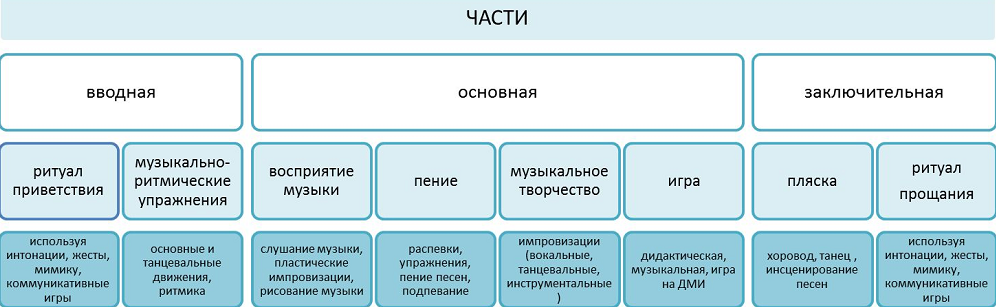 Включение музыки в образовательную деятельностьТаблица 23Вариативные формы музыкальной деятельности дошкольников в ДОУТаблица 24Методическое обеспечение образовательной области«Художественно-эстетическое развитие»Таблица 25Методы, формы, способы и средства в реализации Программы с учетом возрастных и индивидуальных особенностей воспитанниковВся деятельность ДОУ построена на основе совместной образовательной деятельности, которая включает:* непосредственно образовательную деятельность;* образовательную деятельность в режимных моментах;* самостоятельную деятельность.В зависимости от выбранных педагогом форм используются следующие методы:-	методы, обеспечивающие передачу учебной информации педагогом и восприятие ее детьми средствами слушания, наблюдения, практических действий (перцептивный аспект): * словесный(объяснение, беседа, инструкция, вопросы и др.), * наглядный(демонстрация, иллюстрация, рассматривание и др.), * практический;характеризующие усвоение нового материала детьми путем активного запоминания, самостоятельных размышлений или проблемной ситуации  *иллюстративно-объяснительный, *  проблемный, * работа под руководством педагога, * самостоятельная работа детей.Методы реализации культурных практик в режимных моментах и самостоятельной деятельности детей делятся на несколько групп в зависимости от их направленности. Первое направление- реализация системы творческих заданий, ориентированных на познаниеобъектов, ситуаций, явлений, способствующая:накоплению творческого опыта познания действительности через изучение объектов, ситуаций, явлений на основе выделенных признаков (цвет, форма, размер, материал, назначение, время, расположение, часть - целое);Методы, используемые здесь: * наглядно-практические, *  выявления противоречий (нетрадиционные) и др. Основными формами работы с детьми являются занятия и экскурсии.Второе направление- реализация системы творческих заданий, ориентированных на использование в новом качествеобъектов, ситуаций, явлений, обеспечивающая накопление опыта творческого подхода к использованию уже существующих объектов, ситуаций, явлений. Выполнение заданий данной группы позволяет:рассматривать объекты, ситуации, явления с различных точек зрения.В основном здесь традиционно используются: * словесные,* практические методы.Нетрадиционно - целый ряд приемов в рамках игрового метода: аналогии, «оживления», изменения агрегатного состояния, «матрешки», обращения вреда в пользу, увеличение - уменьшение и др. Основные формы работы здесь - подгрупповые занятия и организация самостоятельной деятельности детей.Третье направление- реализация системы творческих заданий, ориентированных на преобразование объектов, ситуаций, явлений, способствующая:приобретению творческого опыта в осуществлении фантастических (реальных) изменений внешнего вида систем (формы, цвета, материала, расположения частей и др.);Традиционные методы работы:* экологические опыты,* экспериментирование с изобразительными материалами.Нетрадиционные методы работы:* усовершенствования игрушки, * развития творческого мышления и конструирования. Основные формыработы - конкурсы детско-родительского творчества (традиционно).Четвертое направление- реализация системы творческих заданий, ориентированных на созданиеновых объектов, ситуаций, явлений, обеспечивающая:– развитие умений создания оригинальных творческих продуктов на основе получения качественно новой идеи субъекта творческой деятельности.–  Среди традиционных методов работы здесь выступают:*методы экспериментирования. Основные формы работы - организация детских выставок (традиционно), организация проектной деятельности детей и взрослых (нетрадиционно). При этом существует целый ряд нетрадиционных техник создания творческого образа, в частности изобразительного.Основной единицей образовательного процесса выступает образовательная ситуация, т. е. такая форма совместной деятельности педагога и детей, которая планируется и целенаправленно организуется педагогом с целью решения определенных задач развития, воспитания и обучения.Образовательная ситуация протекает в конкретный временной период образовательной деятельности. Особенностью образовательной ситуации является появление образовательного результата (продукта) в ходе специально организованного взаимодействия воспитателя и ребенка.Такие продукты могут быть как материальными* рассказ;* рисунок;* поделка;* коллаж;* экспонат для выставки.Нематериальными:* новое знание;* образ;* идея;* отношение;* переживание.Ориентация на конечный продукт определяет технологию создания образовательных ситуаций.Преимущественно образовательные ситуации носят комплексный характер и включают задачи, реализуемые в разных видах деятельности на одном тематическом содержании.Образовательные ситуации используются в процессе непосредственно-образовательной деятельности.Главными задачами таких образовательных ситуаций является формирование у детей новых умений в разных видах деятельности и представлений, обобщение знаний по теме, развитие способности рассуждать и делать выводы, активно искать новые пути решения возникшей в ситуации задачи, проявлять эмоциональную отзывчивость и творчество.Воспитатель создает разнообразные образовательные ситуации, побуждающие детей применять свои знания и умения в процессе непосредственно организованной образовательной деятельности. Организованные воспитателем образовательные ситуации ставят детей перед необходимостью понять, принять и разрешить поставленную задачу.Активно используются:* игровые приемы,* разнообразные виды наглядности, в том числе схемы,Назначение образовательных ситуаций состоит в систематизации, углублении, обобщении личного опыта детей: в освоении новых, более эффективных способов познания и деятельности; в осознании связей и зависимостей, которые скрыты от детей в повседневной жизни и требуют для их освоения специальных условий. Успешное и активное участие в образовательных ситуациях подготавливает детей к будущему школьному обучению.Воспитатель широко использует также ситуации выбора (практического и морального). Они направлены на закрепление имеющихся у детей знаний и умений, их применение в новых условиях, проявление ребенком активности, самостоятельности и творчества. Образовательные ситуации могут «запускать» инициативную деятельность детей через постановку проблемы, требующей самостоятельного решения, через привлечение внимания детей к материалам для экспериментирования творчества. Ситуационный подход дополняет принцип продуктивности образовательнойдеятельности, который связан с получением какого-либо продукта, который в материальной форме отражает социальный опыт приобретаемый детьми (панно, газета, журнал, атрибуты для сюжетно-ролевой игры, экологический дневник и др.). Этому способствуют современные способы организации образовательногопроцесса:* с использованием детских проектов, * игр-путешествий, * экспериментирования, Непосредственно образовательная деятельность основана на организации педагогом видов деятельности, представленных в ФГОС дошкольного образования. Игровая деятельность является ведущей деятельностью ребенка дошкольного возраста. В организованной образовательной деятельности она выступает в качестве основы для интеграции всех других видов деятельности ребенка дошкольного возраста. В младшей и средней группах детского сада игровая деятельность является основой решения всех образовательных задач. В сетке непосредственно образовательной деятельности игровая деятельность не выделяется в качестве отдельного вида деятельности, так как она является основой для организации всех других видов детской деятельности. Игровая деятельность представлена в образовательном процессе в разнообразных формах: * дидактические и сюжетно-дидактические, * развивающие, подвижные игры, * игры-путешествия, * игровые проблемные ситуации, *  игры-инсценировки.При этом обогащение игрового опыта творческих игр детей тесно связано с содержанием непосредственно организованной образовательной деятельности. Организация сюжетно-ролевых, театрализованных игр и игр-драматизаций осуществляется преимущественно в режимных моментах (в утренний отрезок времени и во второй половине дня). Коммуникативная деятельность направлена на решение задач, связанных с развитием свободного общения детей и освоением всех компонентов устной речи, освоение культуры общения и этикета, воспитание толерантности, подготовки к обучению грамоте (в старшем дошкольном возрасте). В сетке непосредственно организованной образовательной деятельности она занимает отдельное место, но при этом коммуникативная деятельность включается во все виды детской деятельности, в ней находит отражение опыт, приобретаемый детьми в других видах деятельности. Познавательно-исследовательская деятельность включает в себя широкое познание детьми объектов живой и неживой природы, предметного и социального мира (мира взрослых и детей, деятельности людей, знакомство с семьей и взаимоотношениями людей, городом, страной и другими странами), безопасного поведения, освоение средств и способов познания (моделирования, экспериментирования), сенсорное и математическое развитие детей. Восприятие художественной литературы и фольклора организуется как процесс слушания детьми произведений художественной и познавательной литературы, направленный на развитие читательских интересов детей, развитие способности восприятия литературного текста и общения по поводу прочитанного. Чтение может быть организовано как непосредственно чтение (или рассказывание сказки) воспитателем вслух, и как прослушивание аудиозаписи. Конструирование и изобразительная деятельность детей представлена разными видами художественно-творческой (рисование, лепка, аппликация) деятельности. Художественно-творческая деятельность неразрывно связана со знакомством детей с изобразительным искусством, развитием способности художественного восприятия. Художественное восприятие произведений искусства существенно обогащает личный опыт дошкольников, обеспечивает интеграцию между познавательно-исследовательской, коммуникативной и продуктивной видами деятельности. Музыкальная деятельность организуется в процессе музыкальных занятий, которые проводятся воспитателем в специально оборудованном помещении. Двигательная деятельность организуется в процессе занятий физической культурой, требования к проведению которых согласуются дошкольным учреждением с положениями действующего СанПиН. Образовательная деятельность, осуществляемая в ходе режимных моментовтребует особых форм работы в соответствии с реализуемыми задачами воспитания, обучения и развития ребенка. В режимных процессах, в свободной детской деятельности воспитатель создает по мере необходимости, дополнительно развивающие проблемно-игровые или практические ситуации, побуждающие дошкольников применить имеющийся опыт, проявить инициативу, активность для самостоятельного решения возникшей задачи. Образовательная деятельность, осуществляемая в утренний отрезок времени, включает: * наблюдения - в уголке природы; за деятельностью взрослых (сервировка стола к завтраку); * индивидуальные игры и игры с небольшими подгруппами детей (дидактические, развивающие, сюжетные,подвижные и пр.); * трудовые поручения (сервировка столов к завтраку, уход за комнатными растениями и пр.); * беседы и разговоры с детьми по их интересам;* рассматривание дидактических картинок, иллюстраций; *  индивидуальную работу с детьми в соответствии с задачами разных образовательных областей; * двигательную деятельность детей, активность которой зависит от  содержания организованной образовательной деятельности в первой половине дня; * работу по воспитанию у детей культурно-гигиенических навыков и культуры здоровья. Образовательная деятельность, осуществляемая во время прогулки, включает:* подвижные игры и упражнения, направленные на оптимизацию режима двигательной активности и укрепление здоровья детей; * наблюдения за объектами и явлениями природы, направленное на установление разнообразных связей и зависимостей в природе, воспитание отношения к ней; * экспериментирование с объектами неживой природы; * сюжетно-ролевые и конструктивные игры (с песком, со снегом, с природным материалом); * элементарную трудовую деятельность детей на участке детского сада; * свободное общение воспитателя с детьми.Сетка совместной образовательной деятельности и культурных практик в режимных моментахТаблица 27Культурные практикиВо второй половине дня организуются разнообразные культурные практики, ориентированные на проявление детьми самостоятельности и творчества в разных видах деятельности. В культурных практиках воспитателем создается атмосфера свободы выбора, творческого обмена и самовыражения, сотрудничества взрослого и детей. Организация культурных практик носит преимущественно подгрупповой характер. - Совместная игра воспитателя и детей (сюжетно-ролевая, режиссерская, игра-драматизация, строительно-конструктивные игры) направлена на обогащение содержания творческих игр, освоение детьми игровых умений, необходимых для организации самостоятельной игры. - Ситуации общения и накопления положительного социально-эмоционального опыта носят проблемный характер и заключают в себе жизненную проблему близкую детям дошкольного возраста, в разрешении которой они принимают непосредственное участие. Такие ситуации могут быть реально-практического характера (оказание помощи малышам, старшим), условно-вербального характера (на основе жизненных сюжетов или сюжетов литературных произведений) и имитационно-игровыми. В ситуациях условно-вербального характера воспитатель обогащает представления детей об опыте разрешения тех или иных проблем, вызывает детей на задушевный разговор, связывает содержание разговора с личным опытом детей. Ситуации могут планироваться воспитателем заранее, а могут возникать в ответ на события, которые происходят в группе, способствовать разрешению возникающих проблем. - Музыкально-театральная и литературная гостиная - форма организации художественно-творческой деятельности детей, предполагающая организацию восприятия музыкальных и литературных произведений, творческую деятельность детей и свободное общение воспитателя и детей на литературном или музыкальном материале. -   Коллективная и индивидуальная трудовая деятельность носит общественно полезный характер и организуется как хозяйственно-бытовой труд и труд в природе. Способы и направления поддержки детской инициативыДетская инициатива проявляется в свободной самостоятельной деятельности детей по выбору и интересам. Возможность играть, рисовать, конструировать, сочинять и пр. в соответствии с собственными интересами является важнейшим источником эмоционального благополучия ребенка в детском саду. Самостоятельная деятельность детей протекает преимущественно в утренний отрезок времени и во второй половине дня. Все виды деятельности ребенка в детском саду могут осуществляться в форме самостоятельной инициативной деятельности: * - самостоятельные сюжетно-ролевые, режиссерские и театрализованные игры; * - развивающие и логические игры; * -музыкальные игры и импровизации; * - речевые игры, игры с буквами, звуками и слогами; * - самостоятельная деятельность в книжном уголке; * - самостоятельная изобразительная и конструктивная деятельность по выбору детей; * - самостоятельные опыты и эксперименты и др. По желанию воспитанников и родителей дети могут принимать участие в конкурсах разного уровня.Особенности взаимодействия педагогическогоколлектива с семьями воспитанниковСогласно п. 3.2.1. ФГОС ДО для успешной реализации программы в детском саду обеспечены психолого-педагогические условия для поддержки родителей (законных представителей) в воспитании их здоровья, вовлечение семей в непосредственно образовательную деятельность. Система взаимодействия с родителями включает:*  ознакомление родителей с деятельностью ДОУ (для родителей воспитанников, поступающих в ДОУ, с результатами воспитательно-образовательной работы педагогов с детьми на общих родительских собраниях;*  обучение родителей воспитанников конкретным методам приемам воспитания и обучения ребенка в разных видах детской деятельности на консультациях, открытых занятиях с использованием ИКТ, буклетов, стенгазет;*  вовлечение родителей в образовательную деятельность с детьми (участие в утренниках, праздниках,  знакомство детей с профессиями мам и пап, изготовление атрибутов к мероприятиям).Кроме того, поддерживается инициатива родителей, проявляющих желание поучаствовать в жизни детского сада: *  участие в конкурсах * оформление выставок поделок и рисунков («Дары осени», «Новогодняя игрушка», «Кормушка для птиц» и др.). Формы работы с родителями представлены в таблице.Таблица 27Организационный раздел ПрограммыМатериально-техническое содержание ПрограммыРасположение ДОУ, экологическая ситуацияДошкольное учреждение расположено в селе Новиковка, вблизи детского сада расположены школа и магазин. Детский сад расположен в жилом секторе. Кадровое обеспечениеВ МБДОУ сформирован кадровый ресурс, включающий в себя управленческий, педагогический и вспомогательный персонал. В целях эффективной реализации Программы в детском саду создаются условия для профессионального развития педагогических и руководящих работников  (прохождение курсов повышения квалификации по программам дополнительного профессионального образования в объеме 72-144 часов). Воспитатель участвует в выставках и конкурсах ,  повышает уровень самообразования по темам воспитания детей в соответствии с ФГОС ДО,  принимают участие в работе МО района.В педагогическом коллективе ДОУ работает 1 воспитатель, имеющий среднее специальное образование.Воспитатель  аттестован на соответствие занимаемой должности.Материально-технические условия реализации ПрограммыМатериально-технические условия реализации Программы соответствуют требованиям к состоянию и содержанию территории, здания и помещений дошкольного учреждения, санитарным и гигиеническим нормам (СанПиН 2.4.1.3049-13 от 15 мая 2013г. №26), нормам пожарной и электробезопасности, требованиям охраны труда воспитанников и работников. В МБДОУ  созданы все условия для сохранения и укрепления здоровья воспитанников. В здании функционируют: групповое помещение,  физкультурный зал, «комната русского быта - изба», комната для учебной и экспериментальной деятельности, пищеблок, кладовые, прачечная, бухгалтерия,  кабинет Заведующего, методкабинет, оснащенный необходимой литературой.Условия реализации образовательной программы ДОУТаблица 28Психолого-педагогические условияУсловия, необходимые для создания социальной ситуации развития детей, соответствующей специфике дошкольного возраста, предполагают:• обеспечение эмоционального благополучия через:непосредственное общение с каждым ребенком;уважительное отношение к каждому ребенку, его чувствам и потребностям;• поддержку индивидуальности и инициативы детей через:создание условий для свободного выбора детьми деятельности, участников совместной деятельности;создание условий для принятия решений, выражения своих чувств и мыслей;поддержку детской инициативы и самостоятельности в разных видах деятельности (игровой, исследовательской, проектной, познавательной и т.д.);• установление правил взаимодействия в разных ситуациях:создание условий для позитивных, доброжелательных отношениймежду детьми, в том числе принадлежащими к разным национально-культурным, религиозным общностям и социальным слоям, а также имеющими различные (в том числе ограниченные) возможности здоровья;развитие коммуникативных способностей детей, позволяющих разрешать конфликтные ситуации со сверстниками;развитие умения работать в группе сверстников;•  взаимодействие с родителями (законными представителями) по вопросам образования ребенка, непосредственного вовлечения их в образовательную деятельность, в том числе средствами создания образовательных проектов совместно с семьей на основе выявления потребностей и поддержки образовательных инициатив семьи. Методические условияВ целях эффективной реализации Программы созданы методические условия:для профессионального развития педагогических и руководящих работников, в том числе их дополнительного профессионального образования;консультативной поддержки педагогических работников и родителей (законных представителей) по вопросам образования и охраны здоровья детей;организационно-методического сопровождения процесса реализации программы, в том числе во взаимодействии со сверстниками и взрослыми.В качестве основных направлений методического сопровождения выделяются:аналитическая деятельность: мониторинг профессиональных и информационных потребностей педагогов; создание базы данных;  сбор и обработка информации о результатах работы в учреждении; мониторинг состояния, результатов и перспектив развития ДОУ; изучение, обобщение и распространение передового педагогического опыта;информационная деятельность:ознакомление педагогов с новинками педагогической, психологической, методической и научно-популярной литературы на бумажных и электронных носителях, с опытом инновационной деятельности других учреждений и педагогов; информирование о новых направлениях в развитии дошкольного образования, содержании образовательных программ; 	организационно-методическая деятельность:в качестве основы для моделирования образовательного процесса в рамках организационно-методической деятельности педагогов выступают положения ФГОС ДО: «Содержание Программы должно отражать следующие аспекты образовательной среды для ребенка дошкольного возраста:– предметно-пространственная развивающая образовательная среда,– характер взаимодействия со взрослыми,– характер взаимодействия с другими детьми,– система отношений ребенка к миру, к другим людям, к себе самому».Проектирование и планирование текущей педагогической деятельности, отбор форм организации образовательного процесса, соответствующих  поставленным задачам и выбранному содержанию должно осуществляться на основе изучения запросов педагогов, в процессе методического сопровождения и оказания практической помощи педагогическим работникам в период подготовки к аттестации; прогнозирования, планирования и организации повышения квалификации и профессиональной переподготовки педагогических работников учреждения, оказания им информационно-методической помощи в системе непрерывного образования; обеспечения комплектования фондов учебно-методической литературы ДОО; участие в  семинарах, конкурсах профессионального педагогического мастерства; • консультационная деятельность: консультирование педагогов и родителей (законных представителей) по вопросам обучения и воспитания воспитанников.Распорядок ирежим дняВ соответствии с Санитарно-эпидемиологическими правилами и нормативами (СанПиН 2.4.1.3049-13 )режим дня составлен с учетом возрастных особенностей детей и способствует их гармоничному развитию. Максимальная продолжительность непрерывного бодрствования детей 3-8 лет составляет 5,5-6 часов, до 3 лет - в соответствии с медицинскими рекомендациями . Продолжительность дневного сна для детей дошкольного возраста составляет 2 часа .Двигательный режим, физические упражнения и закаливающие мероприятия осуществляются с учетом состояния здоровья, возраста детей и времени года» . Образовательная деятельность планируется согласно СанПиН. Для детей раннего возраста от 1,5 до 3 лет длительность непрерывной непосредственно образовательной деятельности не должна превышать 10 мин. Допускается осуществлять образовательную деятельность в первую и во вторую половину дня (по 8-10 минут). Допускается осуществлять образовательную деятельность на игровой площадке во время прогулки.Продолжительность непрерывной непосредственно образовательной деятельности для детей от 3 до 4 лет - не более 15 минут, для детей от 4 до 5 лет - не более 20 минут, для детей от 5 до 6 лет - не более 25 минут, а для детей от 6 до 7 лет - не более 30 минут.Максимально допустимый объем образовательной нагрузки в первой половине дня в младшей и средней группах не превышает 30 и 40 минут соответственно, а в старшей и подготовительной - 45 минут и 1,5 часа соответственно. В середине времени, отведенного на непрерывную образовательную деятельность, проводят физкультурные минутки. Перерывы между периодами непрерывной образовательной деятельности - не менее 10 минут. Образовательная деятельность с детьми старшего дошкольного возраста может осуществляться во второй половине дня после дневного сна. Ее продолжительность должна составлять не более 25 - 30 минут в день. В середине непосредственно образовательной деятельности статического характера проводятся физкультурные минутки. Образовательную деятельность, требующую повышенной познавательной активности и умственного напряжения детей, следует организовывать в первую половину дня. Для профилактики утомления детей рекомендуется проводить физкультурные, музыкальные занятия.Ежедневная продолжительность прогулки составляет не менее 3-4,5 часов. Элементы режима, целевые установки и педагогическое содержание:1.Прием детей, цель: постепенное вхождение ребенка в жизнь детского сада; создание спокойного психологического комфортного настроя у каждого ребенка; укрепление интимно-личностного контакта воспитателя с каждым ребенком: обращение к окружающей природе,   совместные игры и планирование дня. а) индивидуальные беседы с детьми;б) индивидуальный подбор спокойных занятий; возможно продолжение продуктивной деятельности, начатой накануне;в) индивидуальные беседы познавательного характера по интересам.Цель: создание у детей чувства общности, а также создания в группе благоприятного психологического климата.г) утренняя гимнастика – в соответствии с расписанием (с воспитанниками  проводят воспитатели, начиная со средней группы проводит инструктор по ФК (если имеется в штате).Цель: физиологическая активизация организма ребенка.2) Подготовка к завтраку, выполнение гигиенических процедур.3) Завтрак.Цель: совершенствование гигиенических навыков. Совершенствование навыков культурного поведения за столом.4) Самостоятельная свободная деятельность – 10-15 мин.Цель: сохранение здоровья детейа) игры с игрушками (в том числе со спортивными);б) игры, физминутки.5) Образовательные развивающие ситуации планируются в соответствии с Программой.Цель: обучение и развитие детей6) Прогулка - поиски, исследования, объединяющие   детей (радость удивления, познания, открытий), шуточные соревнования, игры-забавы, перевоплощение детей в образы живой природы; моделирование ситуаций, отражающих явления окружающей жизни и др.Цель: укрепление здоровья детей.а) создание условий для разнообразной самостоятельной двигательной активности;б) физкультурные занятия;в) подвижные игры.Цель: развитие познавательной деятельности детей (экскурсия за пределы детского сада; рассказы воспитателя и чтение познавательной литературы).Цель: развитие эстетического восприятия детей, отдых и создание радостного, приподнятого настроения (созерцание красоты природы; прогулки «по красивым местам» прогулки за пределы детского сада (по возможности); игры.Цель: воспитание интереса к трудовой деятельности (совместный со взрослыми посильный труд на участке по желанию).7) Возвращение с прогулки и подготовка к обеду. Цель: совершенствование навыков самообслуживания:а) формирование навыков ухода за одеждой и обувью; совершенствование гигиенических навыков.8) Обед. Совершенствование гигиенических навыков. Совершенствование навыков культурного поведения за столом.Спокойная самостоятельная деятельность.Цель: подготовка ко сну, успокоение, расслабление), чтение перед сном.Цель: успокоение и расслабление.9) Сон – 2-2,5 ч. 10) Пробуждение. Гигиенические процедуры, одевание, полдник.Согласно расписания во второй половине дня: ежедневное чтение (знакомство с литературными произведениями) и др.Ежедневное чтение детям -10-15 мин. Цель: закрепление привычки слушать чтение, воспитание интереса к художественной литературе. Чтение литературных произведений. Важным компонентом режима является также возможность детям предоставления возможности отдыха (художественная деятельность по интересам, беседы на интересующие детей темы, созерцание, чтение,  просмотр мультфильмов), возможности для творчества (самостоятельная художественно-творческая деятельность: изобразительная, литературная и театральная. Занятия по интересам,  самостоятельность в создании игровой среды, в организации всех видов игр и соблюдении правил и норм поведения в игре), Создание детской библиотеки, игротеки.Режим дня в ДОУ в холодный период времениРежим дня для детей  младшего возрастаРежим дня в детском саду для детей среднего -  старшего  возрастаРежим дня в детском саду для детей младшего возраста в летний периодРежим дня в детском саду для детей средней - старшей группы в летний периодОсобенноститрадиционных событий, праздников, мероприятийДля организации традиционных событий в детском саду эффективно используется сюжетно-тематическое планирование образовательного процесса.  В организации образовательной деятельности используется принцип сезонности. В детском саду соблюдаются традиции: ежемесячные: музыкальные и спортивные развлечения; ежегодные: развлечения «День земли и птиц» (апрель), «День защиты детей» (июнь), «День Знаний» (сентябрь), акции по ПДД «Внимание, дети!» (в течение года), ; государственные праздники: «День единства России», «День российского флага», «День Победы».В течение года проводятся совместные праздники и развлечения с детьми, родителями и педагогами:В осенний период:* Праздник «День Знаний» * День матери* Праздник урожаяВ зимний период: * Праздник «Новый год»* Неделя зимних спортивных игр и забав * Тематический праздник «День защитника Отечества» В весенний период:* Праздник «8 Марта»  * Развлечение «День смеха» * Развлечение «День космонавтики»* Спортивные соревнования «Мама, папа, я – спортивная семья!» (с участием родителей)* «Масленица»* Праздник «День Победы» * Выпускные утренники «До свидания, детский сад!» В летний период: * «Красный, жёлтый, зелёный»* «Летние олимпийские игры»Организация развивающей предметно-пространственной среды базируется на следующих принципах:Принцип дистанции, позиции при взаимодействии. Первоочередным условием осуществления личностно-ориентированной модели взаимодействия взрослых и детей является установление контакта между ними. Отсутствие контакта не позволяет решить какие бы то ни было образовательные задачи, которые ставит перед собой воспитатель. В то же время установлению контакта препятствуют принципиальные разные позиции, которые преимущественно занимают воспитатель и ребенок: даже физически воспитатель, как правило, находится "сверху", а ребенок - "снизу". Этому соответствует и психологическая разница в их позициях: взрослый "диктует" свою волю, управляет, командует ребенком. При этом подчиняется ли ребенок или протестует, контакт между ними вряд ли возможен. В то же время самое задушевное общение взрослого с ребенком, доверительные беседы ведутся на основе пространственного принципа "глаза в глаза".Одно из условий среды, которое делает такое общение легко осуществимым - это разновысокая мебель. Ее высота должна быть такой, чтобы не только взрослый без затруднений мог "спуститься", приблизиться к позиции ребенка, но и ребенок мог "подняться" до позиции взрослого, а иногда и посмотреть на него сверху. Для этого подойдут высокие столы, в том числе подковообразной формы и соответствующие стулья, которые позволяют взрослому, свободно передвигаясь среди детей, видеть их глаза, избавляют его от необходимости все время нагибаться. Для того чтобы позиции взрослых и детей можно было варьировать в зависимости от их желаний и занятий, высота мебели в детском саду должна легко меняться.Не менее важно взрослому для осуществления контакта найти верную дистанцию, общее психологическое пространство общения с каждым ребенком и с группой детей в целом. Сложность здесь в том, что у каждого человека - и у ребенка, и у взрослого - свои особые представления о комфортной дистанции взаимодействия: одни лучше чувствуют себя на более близкой, "короткой", дистанции, другие - на более "длинной". Кроме того, эти представления меняются в зависимости от разных причин: состояния человека, вида деятельности, которой он занимается и т.д.В связи с этим планировка помещений должна быть такова, чтобы каждый мог найти место, удобное для занятий и комфортное с точки зрения его эмоционального состояния: достаточно удаленное от детей и взрослых, или, наоборот, позволяющее ощущать тесный контакт с ними, или же предусматривающее в равной мере и контакт, и свободу одновременно.Принцип активности. В игровом пространстве должна быть заложена возможность формирования активности у детей и проявления активности взрослыми. Ребенок и взрослый как бы становятся творцами своего предметного окружения, а в процессе личностно-развивающего взаимодействия - творцами своей личности и своего здорового тела.По сравнению с обычной семейной обстановкой среда в дошкольном учреждении должна быть более интенсивно развивающей, провоцирующей возникновение и развитие познавательных интересов ребенка, его волевых качеств, эмоций и чувств. Так, например, на стенах могут быть развешены рамки (паспарту) на доступной для детей высоте, в которые могут быть легко вставлены различные репродукции или рисунки, и тогда ребенок может менять оформление стен в зависимости от своего настроения или новых эстетических вкусов. Звуковой дизайн может использоваться в детских играх как активный фон и дополнение.В игровом пространстве должны быть созданы реальные условия для воссоздания ребенком "взрослых" форм деятельности. Взрослый обучает детей бытовым операциям в процессе "настоящей" и результативной деятельности (от начала до ее завершения в виде продукта) и в ходе общения самым естественным образом развивает и познавательные, и интеллектуальные, и эмоциональные, и волевые способности ребенка.3. Принцип стабильности - динамичности развивающей среды.При проектировании игровой детской среды необходимо учитывать тот факт, что определить для ребенка его жизненную среду невозможно. Это лишь одна из утопий, характерных для дизайнеров, художников, педагогов. Фактически же ребенок живет совсем не в той жизненной среде, которую подразумевали те, кто ее творил.Ребенок не "пребывает" в среде, а преодолевает ее, "перерастает" ее, постоянно меняется, становится другим в каждую следующую минуту. А следовательно, меняется для него и его окружение. Для того, чтобы оно все же оставаясь приемлемым для ребенка, удобным, надо дать ему возможность менять окружающую среду, вновь и вновь созидать ее в соответствии со своими вкусами и настроениями.В цветовом и объемно-пространственном построении интерьера должны выделяться определенные многофункциональные, легко трансформируемые элементы при сохранении общей смысловой целостности.Постоянство и неизменность элементов жилой среды сохраняются в той мере, в какой они обеспечивают ребенку и взрослому надежность и защищенность от нежелательных вторжений внешнего мира, и в то же время не делают эту систему закрытой, отгороженной от общества.Можно менять "фоны" и изменять обстановку до неузнаваемости. Трансформация пространства, в том числе выполняемая детьми (что особенно важно), может быть реализована с помощью применения раздвижных  перегородок.Таким образом, в элементах среды, в самом ее характере, чутком к различного рода переменам, которые мотивированы внутренними и внешними человеческими побуждениями, закладывается тенденция к формированию любимых одушевленных вещей, которые только и могут составлять общее понятие "Наш дом". Любимые вещи не могут быть списаны и складированы, они могут быть либо сохранены, либо преобразованы, либо отданы. Так, одна из возможностей - передача любимых вещей в собственный дом детям после 18 лет. Благодаря этому сохранятся и вещественные связи с детством.Принцип комплексирования и гибкого зонирования. При рассмотрении этого принципа следует учитывать, что он не только вплотную примыкает к предыдущему принципу стабильности - динамичности, но и в какой-то степени перекрывает его, особенно в той его части, где представлена динамичность развивающей среды.Жизненное пространство должно быть таким, чтобы оно давало возможность построения непересекающихся сфер активности. Это позволит детям в соответствии со своими интересами и желаниями свободно заниматься одновременно разными видами деятельности, не мешая, друг другу: физкультурой, музыкой, рисованием, конструированием, рассматриванием иллюстраций, математическими играми, наблюдениями и т.д.Для реализации данного принципа необходима трансформация помещений. Определенные возможности в этом плане представляют шкафные перегородки, когда с помощью перестановки мебели можно изменить площадь, пропорции и планировку помещений, расположение проемов, перегородок.Принцип индивидуальной комфортности и эмоционального благополучия каждого ребенка и взрослого. Одна из задач организации среды может быть сформулирована
следующим образом: для того чтобы определить структуру оптимальной окружающей среды, в которой может развиваться и комфортно себя чувствовать здоровый и гармоничный человек, необходимо провести оптимальный отбор стимулов по количеству и качеству. Среда должна быть организована так, чтобы она побуждала детей взаимодействовать с ее различными элементами, повышая тем самым функциональную активность ребенка. Окружение должно давать детям разнообразные и меняющиеся впечатления. При этом надо учитывать и интересы взрослых, взаимодействующих с детьми.Среда должна учитывать у детей двигательную активность, давать им возможность осуществлять разнообразные движения, испытывая радость от них. Вместе с этим окружающая обстановка должна иметь свойства и "гасить", тормозить двигательную активность детей, когда это необходимо.Принцип сочетания привычных и неординарных элементов в эстетической организации среды. Постижение детьми категории эстетического начинается с "элементарных кирпичиков", своеобразного языка искусства: красоты звуков, цветовых пятен, абстрактных линий, остроумной трактовки образа лаконичными графическими средствами.Принцип открытости-закрытости. Новый проект среды должен иметь характер открытой, не замкнутой системы, способной к изменению, корректировке и, самое главное, развитию. Иначе говоря, такая система должна быть не только развивающей, но и развивающейся.Принцип учета половых и возрастных различий детей. Построение игровой среды с учетом половых различий как предоставление возможностей мальчикам и девочкам проявлять свои склонности в соответствии с принятыми в обществе эталонами мужественности и женственности.Таковы особенности построения общей для группы предметно-развивающей среды. Структура организации образовательного процессаВ детском саду разработана модель знакомства детей с культурой города посредством реализации парциальных программ, музейной педагогики. Определены этапы работы по знакомству детей с музеями города.I этап – подготовительный Заключение договоров с социумом, разработка методического сопровождения образовательного процессаПланирование образовательной деятельности в течение дня. Старшая группа.Таблица 31Тематический день в  младшей группеТаблица 32Структура интегрированного образовательного процесса на неделюТаблица 33Планирование образовательной деятельности в течение неделиТаблица 34Взаимодействие ДОУ со школой и социумомКритерии сравненияПараметрыКоличествоОбщий %Особенности семьиПолныеОсобенности семьиНеполныеОбразованиематьВысшеематьН./высшеематьСреднеематьСреднее специальноеотецВысшееотецН./высшееотецСреднееотецСреднее специальноесоциальный составИнтеллигенциясоциальный составРабочиесоциальный составСлужащиесоциальный составДомохозяйкисоциальный составПредпринимателисоциальный составД/оХарактеристика кадрового составаХарактеристика кадрового составаКоличество педагогов%По образованиювысшее педагогическое00По образованиюнеполное высшее00По образованиюсреднее педагогическое1100По образованиюдругое00По стажудо 5 лет00По стажуот 5 до 10 лет00По стажуот 10 до 15 лет00По стажуот 15 до 20 лет00По стажуот 20 до 25 лет1100По стажусвыше 25 лет00По результатам аттестацииВысшая квалификационная категория00По результатам аттестацииПервая квалификационная категория00По результатам аттестацииНе имеют квалификационной категории00По результатам аттестацииСоответствие занимаемой должности1100Возрастная категорияНаправленность группКоличествоКоличествоВозрастная категорияНаправленность группгруппдетейОт 1 до 7 летОбщеразвивающая116Всего 1 группа 16 детейВсего 1 группа 16 детейВсего 1 группа 16 детейВсего 1 группа 16 детейК четырем годамК пяти годамК шести годамК семи годамМожет спокойно, не мешая другому ребенку играть рядом, объединяться в игре с общей игрушкой, участвовать в несложной совместной практической деятельности. Проявляет стремление к положительным поступкам, но взаимоотношения зависят от ситуации и пока еще требуют постоянного внимания воспитателя.Активно участвует в разнообразных видах деятельности: в играх, двигательных упражнениях, в действиях по обследованию свойств и качеств предметов и их использованию, в рисовании, лепке, речевом общении, в творчестве. Принимает цель в играх,  по показу и побуждению взрослых ребенок доводит начатую работу до определенного результата.Понимает, что вещи, предметы сделаны людьми и требуют бережного обращения с ними.Может применять усвоенные знания и способы деятельности для решения несложных задач, поставленных взрослым. Доброжелателен в общении со сверстниками в совместных делах; проявляет интерес к разным видам деятельности, активно участвует в них. Овладевает умениями экспериментирования и при содействии взрослого активно использует их для решения интеллектуальных и бытовых задач.Сформированы специальные умения и навыки (речевые, изобразительные, музыкальные, конструктивные и др.), необходимые для осуществления различных видов детской деятельности.Проявляет самостоятельность в разнообразных видах деятельности, стремится к проявлению творческой инициативы. Может самостоятельно поставить цель, обдумать путь к её достижению, осуществить замысел и оценить полученный результат с позиции цели.Ребёнок овладевает основными культурными способами деятельности, проявляет инициативу и самостоятельность в разных видах деятельности – игре, общении, познавательно-исследовательской деятельности, конструировании и др.; способен выбирать себе род занятий, участников по совместной деятельности; ребёнок обладает установкой положительного отношения к миру, к разным видам труда, другим людям и самому себе, обладает чувством собственного достоинства.Проявляет эмоциональную отзывчивость, подражая примеру взрослых, старается утешить обиженного, угостить, обрадовать, помочь. Начинает в мимике и жестах различать эмоциональные состояния людей, веселую и грустную музыку, веселое и грустное настроение сверстников, взрослых, эмоционально откликается на содержание прочитанного, сопереживает героям.Откликается на эмоции близких людей и друзей. Испытывает радость от общения с животными и растениями, как знакомыми, так и новыми для него. Сопереживает персонажам сказок. Эмоционально реагирует на художественные произведения, мир природы.Понимает эмоциональные состояния взрослых и других детей, выраженные в мимике, пантомимике, действиях, интонации речи, проявляет готовность помочь, сочувствие. Способен находить общие черты в настроении людей, музыки, природы, картины, скульптурного изображения. Высказывает свое мнение о причинах того или иного эмоционального состояния людей, понимает некоторые образные средства, которые используются для передачи настроения в изобразительном искусстве, музыке, в художественной литературе.Способен договариваться, учитывать интересы и чувства других, сопереживать неудачам и сорадоваться успехам других, адекватно проявляет свои чувства, в том числе чувство веры в себя, старается разрешать конфликты.Охотно включается в совместную деятельность со взрослым, подражает его действиям, отвечает на вопросы взрослого и комментирует его действия в процессе совместной игры, выполнения режимных моментов.Проявляет интерес к сверстникам, к взаимодействию в игре, в повседневном общении и бытовой деятельности. Проявляет стремление к общению со сверстниками, нуждается в содержательных контактах со сверстниками по поводу игрушек, совместных игр, общих дел, налаживаются первые дружеские связи между детьми. По предложению воспитателя может договориться со сверстником. Стремится к самовыражению в деятельности, к признанию и уважению сверстников. Ребенок охотно сотрудничает со взрослыми не только в практических делах, но активно стремится к познавательному, интеллектуальному общению со взрослыми: задает много вопросов поискового характера. Начинает проявлять уважение к старшим, называет по имени и отчеству.Дети могут самостоятельно или с небольшой помощью воспитателя объединяться для совместной деятельности, определять общий замысел, распределять роли, согласовывать действия, оценивать полученный результат и характер взаимоотношений. Стремится регулировать свою активность: соблюдать очередность, учитывать права других людей. Проявляет инициативу в общении - делится впечатлениями со сверстниками, задает вопросы, привлекает к общению других детей. Активно взаимодействует со сверстниками и взрослыми, участвует в совместных играх.Владеет игровыми действиями с игрушками и предметами-заместителями, разворачивает игровой сюжет из нескольких эпизодов, приобрел первичные умения ролевого поведения. Способен предложить собственный замысел и воплотить его в игре, рисунке, постройке.В играх наблюдается разнообразие сюжетов. Называет роль до начала игры, обозначает свою новую роль по ходу игры. Проявляет самостоятельность в выборе и использовании предметов-заместителей, с интересом включается в ролевой диалог со сверстниками.Выдвигает игровые замыслы, инициативен в развитии игрового сюжета.Вступает в ролевой диалог. Проявляет интерес к игровому экспериментированию с предметами и материалами.Проявляет творчество в создании игровой обстановки, в театрализации.В играх с правилами принимает игровую задачу, проявляет интерес к результату, выигрышу.Может предварительно обозначить тему игры; заинтересован совместной игрой. Согласовывает в игровой деятельности свои интересы и интересы партнеров, умеют объяснить замыслы, адресовать обращение партнеру.Проявляет интерес к игровому экспериментированию, к развивающим и познавательным играм; в играх с готовым содержанием и правилами действуют в точном соответствии с игровой задачей и правилами.Ребёнок обладает развитым воображением, которое реализуется в разных видах деятельности, и, прежде всего, в игре; ребёнок владеет разными формами и видами игры, различает условную и реальную ситуации, умеет подчиняться разным правилам и социальным нормам.Значительно увеличился запас слов, совершенствуется грамматический строй речи, пользуется не только простыми, но и сложными предложениями.Речевые контакты становятся более длительными и активными.Для привлечения и сохранения внимания сверстника использует средства интонационной речевой выразительности (силу голоса, интонацию, ритм и темп речи). Выразительно читает стихи, пересказывает короткие рассказы, передавая свое отношение к героям. Использует в речи слова участия, эмоционального сочувствия, сострадания для  поддержания сотрудничества, установления отношений со сверстниками и взрослыми. С помощью образных средств языка передает эмоциональные состояния людей и животных.Имеет богатый словарный запас. Речь чистая, грамматически правильная, выразительная. Значительно увеличивается запас слов, совершенствуется грамматический строй речи, появляются элементарные виды суждений об окружающем. Пользуется не только простыми, но и сложными предложениями.Ребёнок достаточно хорошо владеет устной речью, может выражать свои мысли и желания, может использовать речь для выражения своих мыслей, чувств и желаний, построения речевого высказывания в ситуации общения, может выделять звуки в словах, у ребёнка складываются предпосылки грамотности.Сформирована соответствующая возрасту координация движений. Проявляет положительное отношение к разнообразным физическим упражнениям, стремится к самостоятельности в двигательной деятельности, избирателен по отношению к некоторым двигательным действиям и подвижным играм.Движения стали значительно более уверенными и разнообразными. Испытывает острую потребность в движении, отличается высокой возбудимостью. В случае ограничения активной двигательной деятельности быстро перевозбуждается, становится непослушным, капризным. Эмоционально окрашенная деятельность становится не только средством физического развития, но и способом психологической разгрузки.Проявляет интерес к физическим упражнениям. Правильно выполняет физические упражнения, проявляет самоконтроль и самооценку. Может самостоятельно придумать и выполнить несложные физические упражнения.У ребёнка развита крупная и мелкая моторика; он подвижен, вынослив, владеет основными движениями, может контролировать свои движения и управлять ими.Владеет элементарной культурой поведения во время еды за столом, навыками самообслуживания: умывания, одевания. Правильно пользуется предметами личной гигиены (полотенцем, носовым платком, расческой).Выполняет доступные возрасту гигиенические процедуры, соблюдает элементарные правила здорового образа жизни: рассказывает о последовательности и необходимости выполнения культурно-гигиенических навыков. Самостоятелен в самообслуживании, сам ставит цель, видит необходимость выполнения определенных действий.В привычной обстановке самостоятельно выполняет знакомые правила общения со взрослыми здоровается и прощается, говорит «спасибо» и «пожалуйста».По напоминанию взрослого старается придерживаться основных правил поведения в быту и на улице.Самостоятельно выполняет основные культурно-гигиенические процессы (культура еды, умывание, одевание), владеет приемами чистки одежды и обуви с помощью щетки. Самостоятельно замечает, когда нужно вымыть руки или причесаться. Освоил отдельные правила безопасного поведения, способен рассказать взрослому о своем самочувствии и о некоторых опасных ситуациях, которых нужно избегать.Проявляет уважение к взрослым. Умеет интересоваться состоянием здоровья близких людей, ласково называть их. Стремится рассказывать старшим о своих делах, любимых играх и книгах. Внимателен к поручениям взрослых, проявляет самостоятельность и настойчивость в их выполнении, вступает в сотрудничество.Ребёнок способен к волевым усилиям, может следовать социальным нормам поведения и правилам в разных видах деятельности, во взаимоотношениях со взрослыми и сверстниками, может соблюдать правила безопасного поведения и личной гигиены.Проявляет интерес к миру, потребность в познавательном общении со взрослыми, задает вопросы о людях, их действиях, о животных, предметах ближайшего окружения. Проявляет стремление к наблюдению, сравнению, обследованию свойств и качеств предметов, использованию сенсорных эталонов (круг, квадрат, треугольник), к простейшему экспериментированию с предметами и материалами. В совместной с педагогом познавательной деятельности переживает чувство удивления, радости познания мира.Отличается высокой активностью и любознательностью. Задает много вопросов поискового характера: «Почему?», «Зачем?», «Для чего?», стремится установить связи и зависимости в природе, социальном мире. Владеет основными способами познания, имеет некоторый опыт деятельности и запас представлений об окружающем; с помощью воспитателя активно включается в деятельность экспериментирования. В процессе совместной исследовательской деятельности активно познает и называет свойства и качества предметов, особенности объектов природы, обследовательские действия. Объединяет предметы и объекты в видовые категории с указанием характерных признаков.Проявляет интеллектуальную активность, проявляется познавательный интерес. Может принять и самостоятельно поставить познавательную задачу и решить её доступными способами. Проявляет интеллектуальные эмоции, догадку и сообразительность, с удовольствием экспериментирует. Испытывает интерес к событиям, находящимся за рамками личного опыта, интересуется событиями прошлого и будущего, жизнью родного края и страны, разными народами, животным и растительным миром. Фантазирует, сочиняет разные истории, предлагает пути решения проблем.Ребёнок проявляет любознательность, задаёт вопросы взрослым и сверстникам, интересуется причинно-следственными связями, пытается самостоятельно придумывать объяснения явлениям природы и поступкам людей; склонен наблюдать, экспериментировать.Знает свое имя, фамилию, пол, возраст. Осознает свои отдельные умения и действия, которые самостоятельно освоены («Я умею строить дом», «Я умею сам застегивать куртку» и т. п.).Узнает дом, квартиру, в которой живет, детский сад, группу, своих воспитателей, няню. Знает членов своей семьи и ближайших родственников. Разговаривает со взрослым о членах своей семьи, отвечая на вопросы при рассматривании семейного альбома или фотографий.Называет хорошо знакомых животных и растения ближайшего окружения их действия, яркие признаки внешнего вида.Способен не только объединять предметы по внешнему сходству (форма, цвет, величина), но и усваивать общепринятые представления о группах предметов (одежда, посуда, игрушки). Участвует в элементарной исследовательской деятельности по изучению качеств и свойств объектов неживой природы, в посильной деятельности по уходу за растениями и животными уголка природы.Имеет представления: о себе: знает свое имя полное и краткое, фамилию, возраст, пол. Осознает некоторые свои умения (умею рисовать и пр.), знания (знаю, о чем эта сказка), то, чему научился (строить дом). Стремится узнать от взрослого некоторые сведения о своем организме (для чего нужны руки, ноги, глаза, ресницы и пр.); осемье: знает состав своей семьи, рассказывает о деятельности членов своей семьи, о произошедших семейных событиях, праздниках, о любимых игрушках, домашних животных; об обществе(ближайшем социуме), его культурных ценностях: беседует с воспитателем о профессиях работников детского сада: помощника воспитателя, повара, медицинской сестры, воспитателя, прачки; о государстве: знает название страны и хутора, в котором живет, хорошо ориентируется в ближайшем окружении.Знает свое имя, отчество, фамилию, пол, дату рождения, адрес, номер телефона, членов семьи, профессии родителей. Располагает некоторыми сведениями об организме, назначении отдельных органов, условиях их нормального функционирования. Охотно рассказывает о себе, событиях своей жизни, мечтах, достижениях, увлечениях. Имеет положительную самооценку, стремиться к успешной деятельности.Имеет представления о семье, семейных и родственных отношениях, знает, как поддерживаются родственные связи, как проявляются отношения любви и заботы в семье, знает некоторые культурные традиции и увлечения членов семьи. Имеет представление о значимости профессий родителей, устанавливает связи между видами труда.Имеет развернутые представления о родном крае. Знает название своей страны, ее государственные символы, испытывает чувство гордости своей страной. Имеет некоторые представления о природе родной страны, достопримечательностях России и родного края, ярких событиях ее недавнего прошлого, великих россиянах. Проявляет интерес к жизни людей в других странах мира. Стремится поделиться впечатлениями о поездках в другие города, другие страны мира.Имеет представления о многообразии растений и животных, их потребностях как живых организмов, владеет представлениями об уходе за растениями, некоторыми животными, стремится применять имеющиеся представления в собственной деятельности.Обладает начальными знаниями о себе, о природном и социальном мире, в котором он живёт;Знаком с произведениями детской литературы, обладает элементарными представлениями из области живой природы, естествознания, математики, истории и т.п. Освоил некоторые нормы и правила поведения, связанные с определенными разрешениями и запретами («можно», «нужно», «нельзя»), может увидеть несоответствие поведения другого ребенка нормам и правилам поведения. Ребенок испытывает удовлетворение от одобрения правильных действий взрослыми.Внимательно вслушивается в речь и указания взрослого, принимает образец. Следуя вопросам взрослого, рассматривает предметы, игрушки, иллюстрации, слушает комментарии и пояснения взрослого.Владеет разными способами деятельности, проявляет самостоятельность, стремится к самовыражению. Поведение определяется требованиями со стороны взрослых и первичными ценностными представлениями о том «что такое хорошо и что такое плохо» (например, нельзя драться, нехорошо ябедничать, нужно делиться, нужно уважать взрослых и пр.). С помощью взрослого может наметить действия, направленные на достижение конкретной цели.Умеет работать по образцу, слушать взрослого и выполнять его задания, отвечать, когда спрашивают.Соблюдает установленный порядок поведения в группе, ориентируется в своем поведении не только на контроль воспитателя, но и на самоконтроль на основе известных правил, владеет приемами справедливого распределения игрушек, предметов. Понимает, почему нужно выполнять правила культуры поведения, представляют последствия своих неосторожных действий для других детей. Стремится к мирному разрешению конфликтов. Может испытывать потребность в поддержке и направлении взрослого в выполнении правил поведения в новых условиях.Слушает и понимает взрослого, действует по правилу или образцу в разных видах деятельности, способен к произвольным действиям, самостоятельно планирует и называет два-три последовательных действия, способен удерживать в памяти правило, высказанное взрослым и действовать по нему без напоминания, способен аргументировать свои суждения, стремится к результативному выполнению работы в соответствии с темой, к позитивной оценке результата взрослым.Ребёнок способен к принятию собственных решений, опираясь на свои знания и умения в различных видах деятельности.№Формы работыОсобенности организации1.Учебная работа на занятиях по физической культуре3 раза в неделю: два в физкультурном зале, одно – на воздухе 2.Физкультурно-оздоровительная работа в режиме дня:2.1Утренняя гимнастикаЕжедневно (все возраста)2.2Физкультминутка во время НОДЕжедневно по мере необходимости и в зависимости от вида и содержания занятия2.3Подвижные игры и упражнения на прогулкеЕжедневно 2 раза в день на утренней и вечерней прогулке2.4Дыхательная гимнастика2 раза в неделю 2.5Гимнастика после снаежедневно2.6Дидактические игры с двигательными элементамипо мере необходимости3.Активный отдых3.1Физкультурный досуг1 раз в квартал/ (начиная со средней возраста)3.2Физкультурный праздник2 раза в год (для старшего и среднего возраста ),  3.3Дни здоровья1 раз в квартал3.4Экскурсии, походыпо планам воспитателянепосредственно образовательная деятельность с детьми (физкультурные занятия в спортивном зале и на свежем воздухе)физкультурно-оздоровительная работавоспитание культурно-гигиенических навыковактивный отдых/ самостоятельная двигательная деятельность детейосновные движенияходьба;упражнения в равновесии;бег;ползание лазанье;катание;бросание;ловля;метание;ползание;лазанье;прыжки;строевые упражнения;ритмическая гимнастика.общеразвивающие упражненияупражнения для кистей рук, развития и укрепления мышц плечевого пояса;упражнения для развития и укрепления мышц спины и гибкости позвоночника;упражнения для развития и укрепления мышц брюшного пресса и ног;статические упражнениясохранение равновесия в разных позах:стоя на носках, руки вверх;стоя на одной ноге, руки на пояс.спортивные упражнениякатание на санках;скольжение;катание на велосипеде;подвижные игрыс бегом;с прыжками;с подлезанием и лазаньем;с бросанием и ловлей;на ориентировку в пространстве, на внимание;народные игры.выполнение с детьми закаливающих процедур с использованием природных факторов: воздуха, солнца, воды;облегчённая одежда в группе;длительность пребывания на воздухе в соответствии с режимом дня;проведение утренней гимнастики продолжительностью 6-8 мин.;воспитание у  детей привычки самостоятельно и творчески использовать физкультурный инвентарь и атрибутов для подвижных игр на прогулках;правильное мытье рук по мере загрязнения и перед едой, после туалета;формирование навыка насухо вытирать лицо и руки сухим полотенцем, вешать полотенце на место;пользование расческой и носовым платком;формирование навыка поведения за столом (правильное пользование столовой и чайной ложками, вилкой, салфеткой,; не крошить хлеб, пережевывать пищу с закрытым ртом, полоскать рот после еды). физкультурные праздники (зимний и летний) длительностью до 45 минут;спортивные развлечениядни здоровьядосуги длительностью 20 минут 1 раз в месяц.непосредственно образовательная деятельность с детьми (физкультурные занятия в спортивном зале и на свежем воздухефизкультурно-оздоровительная работавоспитание культурно-гигиенических навыковактивный отдых/ самостоятельная двигательная деятельность детейосновные движенияходьба;упражнения в равновесии;бег;ползание и лазанье;прыжки;бросание;ловля;метание;ползание;лазанье;строевые упражненияритмическая гимнастикаобщеразвивающие упражненияупражнения для кистей рук, развития и укрепления мышц плечевого пояса;упражнения для развития и укрепления мышц спины и гибкости позвоночника;упражнения для развития и укрепления мышц брюшного пресса и ног;статические упражнениясохранять равновесие, стоя на гимнастической скамейке, приседая на носках;сохранять равновесие после бега и прыжков (приседая на носках, руки в стороны), стоя на одной ноге, руки на поясе.спортивные упражнениякатание на санках;скольжение;катание на велосипеде и самокате;спортивные игрыгородки;элементы баскетбола;бадминтон;элементы футбола;подвижные игры(с бегом, прыжками, лазаньем и ползанием, с метанием, эстафеты, с элементами соревнования, народные игры).выполнение с детьми закаливающих процедур с использованием природных факторов: воздуха, солнца, воды в сочетании с физическими упражнениями под руководством мед. работников;ежедневное проведение утренней гимнастики продолжительностью 8-10 минут;длительность пребывания на воздухе в соответствии с режимом дня;проведение физминуток и физ. пауз во время проведения НОД;самостоятельная организация подвижных игр и физических упражнений на прогулке;следить за чистотой тела, ногтей;при кашле и чихании закрывать рот и нос носовым платком, отворачиваться в сторону;быстро, аккуратно одеваться и раздеваться, соблюдая порядок в шкафчике;опрятно убирать постель;формирование навыка поведения за столом (правильное пользование столовыми приборами;есть аккуратно, бесшумно, сохраняя правильную осанку за столом.физкультурные праздникиспортивные развлечениядни здоровьядосугипроведение физ. досугов 1 раз в месяц (20-25 мин), физкультурных праздников один раз в год (до 30 минут);непосредственно образовательная деятельность с детьми (физкультурные занятия в спортивном зале и на свежем воздухе)физкультурно-оздоровительная работавоспитание культурно-гигиенических навыковактивный отдых/ самостоятельная двигательная деятельность детейосновные движенияходьба;упражнения в равновесии;бег;ползание и лазанье;прыжки;бросание;ловля;метание;ползание;лазанье;строевые упражненияритмическая гимнастикаобщеразвивающие упражненияупражнения для кистей рук, развития и укрепления мышц плечевого пояса;упражнения для развития и укрепления мышц спины и гибкости позвоночника;упражнения для развития и укрепления мышц брюшного пресса и ног;статические упражнениясохранять равновесие, стоя на гимнастической скамейке, кубе на носках, на одной ноге, закрыв глаза, балансируя на большом набивном мяче;общеразвивающие упражнения, стоя на левой и правой ноге.спортивные упражнениякатание на санках;скольжение;катание на велосипеде и самокате;спортивные игрыэлементы баскетбола;бадминтон;элементы футбола;подвижные игрыс бегом;с прыжками;с лазаньем и ползанием;с метанием и ловлей;эстафеты;с элементами соревнования;народные игры.выполнение с детьми закаливающих процедур с использованием природных факторов: воздуха, солнца, воды в сочетании с физическими упражнениями под руководством мед. работников с учетом индивидуальных особенностей;ежедневное проведение утренней гимнастики продолжительностью 10-12 минут;проведение физминуток и физ. пауз во время проведения НОД;двигательная активность в течение всего дня с использованием подвижных, народных, спортивных игр и физических упражнений;быстро и правильно умываться, насухо вытираться, пользуясь индивидуальным полотенцем;при кашле и чихании закрывать рот и нос носовым платком, отворачиваться в сторону;быстро, аккуратно одеваться и раздеваться, вешать одежду в определенном порядке и месте;следить за чистотой одежды и обуви;физкультурные праздники (зимний и летний длительностью до 1 часа);спортивные развлечения;дни здоровья;досуги (до 40 мин.) 1 раз в месяц.непосредственно образовательная деятельность с детьми (физкультурные занятия в спортивном зале и на свежем воздухе)физкультурно-оздоровительная работавоспитание культурно-гигиенических навыковактивный отдых/ самостоятельная двигательная деятельность детейосновные движенияходьба;упражнения в равновесии;бег;ползание и лазанье;прыжки;бросание;ловля;метание;ползание;лазанье;строевые упражненияритмическая гимнастикаобщеразвивающие упражненияупражнения для кистей рук, развития и укрепления мышц плечевого пояса;упражнения для развития и укрепления мышц спины и гибкости позвоночника;упражнения для развития и укрепления мышц брюшного пресса и ног;статические упражнениясохранять равновесие, стоя на гимнастической скамейке, кубе на носках, на одной ноге, закрыв глаза, балансируя на большом набивном мяче;общеразвивающие упражнения, стоя на левой и правой ноге.спортивные упражнениякатание на санках;скольжение;катание на велосипеде и самокате;спортивные игрыэлементы баскетбола;бадминтон;элементы футбола;подвижные игрыс бегом;с прыжками;с лазаньем и ползанием;с метанием и ловлей;эстафеты;с элементами соревнования;народные игры.выполнение с детьми закаливающих процедур с использованием природных факторов: воздуха, солнца, воды в сочетании с физическими упражнениями под руководством мед. работников с учетом индивидуальных особенностей;ежедневное проведение утренней гимнастики продолжительностью 10-12 минут;проведение физминуток и физ. пауз во время проведения НОД;двигательная активность в течение всего дня с использованием подвижных, народных, спортивных игр и физических упражнений;быстро и правильно умываться, насухо вытираться, пользуясь индивидуальным полотенцем;при кашле и чихании закрывать рот и нос носовым платком, отворачиваться в сторону;быстро, аккуратно одеваться и раздеваться, вешать одежду в определенном порядке и месте;следить за чистотой одежды и обуви;физкультурные праздники (зимний и летний длительностью до 1 часа);спортивные развлечения;дни здоровья;досуги (до 40 мин.) 1 раз в месяц.возрастная группанавыкинавыкинавыкинавыкинавыкивозрастная группаличной гигиеныличной гигиенысамообслуживаниякультуры питаниякультуры питания1 младшая- при напоминании взрослого моет руки после загрязнения и перед едой, насухо вытирает лицо личным полотенцем;- пользуется индивидуальными предметами (платок, полотенце, расческа, горшок)- при напоминании взрослого моет руки после загрязнения и перед едой, насухо вытирает лицо личным полотенцем;- пользуется индивидуальными предметами (платок, полотенце, расческа, горшок)- снимает и надевает одежду в определенном порядке;- расстегивает пуговицы спереди, застежки на липучках;- в определенном порядке складывает одежду;- при помощи взрослого приводит себя в порядок.- ест самостоятельно и опрятно, держит ложку в правой руке;- тщательно пережевывает пищу;- при напоминании пользуется салфеткой;- благодарит после еды.- ест самостоятельно и опрятно, держит ложку в правой руке;- тщательно пережевывает пищу;- при напоминании пользуется салфеткой;- благодарит после еды.2 младшая-при мытье рук и умывании засучивает рукава, не разбрызгивает воду;- правильно пользуется мылом;- тщательно вытирается полотенцем и вешает его на место;- своевременно пользуется носовым платком.-при мытье рук и умывании засучивает рукава, не разбрызгивает воду;- правильно пользуется мылом;- тщательно вытирается полотенцем и вешает его на место;- своевременно пользуется носовым платком.- самостоятельно одевается и раздевается в определенной последовательности с незначительной помощью взрослого;- аккуратно складывает одежду;- старается сам исправить неполадки в одежде.- хорошо пережевывает пищу;- правильно пользуется столовой и чайной ложками, вилкой, салфеткой;- выходя из-за стола, благодарит, тихо задвигает стул.- хорошо пережевывает пищу;- правильно пользуется столовой и чайной ложками, вилкой, салфеткой;- выходя из-за стола, благодарит, тихо задвигает стул.средняя- правильно моет руки с мылом перед едой, после туалета и по  мере загрязнения;- пользуется расческой, носовым платком;- при кашле и чихании закрывает рот платком.- правильно моет руки с мылом перед едой, после туалета и по  мере загрязнения;- пользуется расческой, носовым платком;- при кашле и чихании закрывает рот платком.- большая самостоятельность в самообслуживании;- бережное отношение к одежде;- с помощью взрослого приводит одежду в порядок (чистит, просушивает).- совершенствует навык аккуратного приема пищи;- правильно пользуется столовыми приборами;- после еды полощет рот водой.- совершенствует навык аккуратного приема пищи;- правильно пользуется столовыми приборами;- после еды полощет рот водой.старшая-следит за чистотой тела, опрятностью одежды, прически;- следит за чистотой ногтей.- быстро одевается и раздевается;- правильно и аккуратно складывает одежду;-тактично говорит товарищу о неполадках в его одежде и обуви, помогает их устранить.- быстро одевается и раздевается;- правильно и аккуратно складывает одежду;-тактично говорит товарищу о неполадках в его одежде и обуви, помогает их устранить.- быстро одевается и раздевается;- правильно и аккуратно складывает одежду;-тактично говорит товарищу о неполадках в его одежде и обуви, помогает их устранить.- за стол садится в опрятном виде с чистыми руками;- ест аккуратно, умело пользуется столовыми приборами;- сохраняет правильную позу за столом, не мешает товарищам, при необходимости оказывает помощь.подготовительная- выработана привычка самостоятельного быстрого и тщательного выполнения навыков полученных ранее.- быстро одевается, раздевается, следит за чистотой одежды, обуви, пришивает пуговицы;- всегда имеет опрятный, аккуратный, привлекательный внешний вид.- быстро одевается, раздевается, следит за чистотой одежды, обуви, пришивает пуговицы;- всегда имеет опрятный, аккуратный, привлекательный внешний вид.- быстро одевается, раздевается, следит за чистотой одежды, обуви, пришивает пуговицы;- всегда имеет опрятный, аккуратный, привлекательный внешний вид.- ест аккуратно, умело пользуется столовыми приборами;- сохраняет правильную позу за столом, не мешает товарищам, при необходимости оказывает помощь.Формы организацииМладший возраст 1-4 Младший возраст 1-4 Старший возраст 4-7Старший возраст 4-7Старший возраст 4-71.Физкультурно-оздоровительные мероприятия в ходе выполнениярежимныхмоментов деятельности детского сада1.Физкультурно-оздоровительные мероприятия в ходе выполнениярежимныхмоментов деятельности детского сада1.Физкультурно-оздоровительные мероприятия в ходе выполнениярежимныхмоментов деятельности детского сада1.Физкультурно-оздоровительные мероприятия в ходе выполнениярежимныхмоментов деятельности детского сада1.Физкультурно-оздоровительные мероприятия в ходе выполнениярежимныхмоментов деятельности детского сада1.1.Утренняя гимнастикаЕжедневноЕжедневно 7 минЕжедневно 10 минЕжедневно 10 минЕжедневно 10 мин1.2.ФизкультминуткиЕжедневно по мере необходимости (до 3 мин )Ежедневно по мере необходимости (до 3 мин )Ежедневно по мере необходимости (до 3 мин )Ежедневно по мере необходимости (до 3 мин )Ежедневно по мере необходимости (до 3 мин )1.3.Динамические паузы между НОДЕжедневно (до 10 мин )Ежедневно (до 10 мин )Ежедневно (до 10 мин )Ежедневно (до 10 мин )Ежедневно (до 10 мин )1.4.Гимнастика пробужденияЕжедневно 5-7 минЕжедневно 5-7 минЕжедневно 8-10 минЕжедневно 8-10 минЕжедневно 8-10 мин1.5.Игры и физические упражнения на прогулкеЕжедневно 10-15 минЕжедневно 10-15 минЕжедневно 20-30 минЕжедневно 20-30 минЕжедневно 20-30 мин1.6. Закаливающие процедурыЕжедневно после дневной прогулки, дневного сна Ежедневно после дневной прогулки, дневного сна Ежедневно после дневной прогулки, дневного сна Ежедневно после дневной прогулки, дневного сна Ежедневно после дневной прогулки, дневного сна 1.7.Дыхательная гимнастикаЕжедневно после дневного снаЕжедневно после дневного снаЕжедневно после дневного снаЕжедневно после дневного снаЕжедневно после дневного сна2.Физкультурно-оздоровительные мероприятия в ходе выполнениярежимныхмоментов деятельности детского сада2.Физкультурно-оздоровительные мероприятия в ходе выполнениярежимныхмоментов деятельности детского сада2.Физкультурно-оздоровительные мероприятия в ходе выполнениярежимныхмоментов деятельности детского сада2.Физкультурно-оздоровительные мероприятия в ходе выполнениярежимныхмоментов деятельности детского сада2.Физкультурно-оздоровительные мероприятия в ходе выполнениярежимныхмоментов деятельности детского сада2.Физкультурно-оздоровительные мероприятия в ходе выполнениярежимныхмоментов деятельности детского сада2.1.Физкультурные занятия в спортивном зале2 раза в неделю по 10-15 мин2 раза в неделю по 10-15 мин2 раза в неделю по 10-15 мин2 раза в неделю по 20 -30 мин2 раза в неделю по 20 -30 мин3.Спортивные досуг3.Спортивные досуг3.Спортивные досуг3.Спортивные досуг3.Спортивные досуг3.Спортивные досуг3.1.Самостоятельная двигательная деятельностьЕжедневно под руководством воспитателя(продолжительность определяется в соответствии с индивидуальными особенностями ребенка)Ежедневно под руководством воспитателя(продолжительность определяется в соответствии с индивидуальными особенностями ребенка)Ежедневно под руководством воспитателя(продолжительность определяется в соответствии с индивидуальными особенностями ребенка)Ежедневно под руководством воспитателя(продолжительность определяется в соответствии с индивидуальными особенностями ребенка)Ежедневно под руководством воспитателя(продолжительность определяется в соответствии с индивидуальными особенностями ребенка)3.2.Спортивные праздники2 раза в год3.3.Физкультурные досуги и развлечения1 раз в квартал1 раз в квартал1 раз в квартал1 раз в квартал3.4.Дни здоровья1 раз в квартал1 раз в квартал1 раз в квартал1 раз в квартал1 раз в квартал	3.Музыкальные занятия	3.Музыкальные занятия	3.Музыкальные занятия	3.Музыкальные занятия	3.Музыкальные занятия	3.Музыкальные занятияНОД2 раза в неделю по 10-15 мин2 раза в неделю по 10-15 мин2 раза в неделю по 10-15 мин2 раза в неделю по 20 -30 мин2 раза в неделю по 20 -30 минРазвлечения1раз в месяц1раз в месяц1раз в месяц1раз в месяц1раз в месяцПраздникиСогласно годовому плану и календарю датСогласно годовому плану и календарю датСогласно годовому плану и календарю датСогласно годовому плану и календарю датСогласно годовому плану и календарю датАвтор-составительНаименование изданияИздательствоГод изданияТематический модуль «Здоровье»Тематический модуль «Здоровье»Тематический модуль «Здоровье»Тематический модуль «Здоровье»Деркунская В.А.Образовательная область «Здоровье»СПб.: ООО «ИЗДАТЕЛЬСТВО «ДЕТСТВО-ПРЕСС»2013Рабочие тетради, наглядные пособияРабочие тетради, наглядные пособияРабочие тетради, наглядные пособияРабочие тетради, наглядные пособияУроки АйболитаУроки АйболитаУроки АйболитаУроки АйболитаПриобщение дошкольников к ЗОЖ.Приобщение дошкольников к ЗОЖ.Приобщение дошкольников к ЗОЖ.Приобщение дошкольников к ЗОЖ.Информационно-деловое оснащение: Правильное питание дошкольниковИнформационно-деловое оснащение: Правильное питание дошкольниковИнформационно-деловое оснащение: Правильное питание дошкольниковИнформационно-деловое оснащение: Правильное питание дошкольников. Дидактические игры. Дидактические игры. Дидактические игры. Дидактические игрыТематический модуль «Физическая культура»Тематический модуль «Физическая культура»Тематический модуль «Физическая культура»Тематический модуль «Физическая культура»Грядкина Т.С.Образовательная область «Физическая культура». Как работать по программе «Детство».СПб.: ООО «ИЗДАТЕЛЬСТВО «ДЕТСТВО-ПРЕСС»2013Степаненкова Э.Я.Сборник подвижных игр для детей 2-7 летМ.: МОЗАИКА-СИНТЕЗ2013Уланова Л.А.Методические рекомендации по организации и проведению прогулок детей 3-7 летСПб.: ООО «ИЗДАТЕЛЬСТВО «ДЕТСТВО-ПРЕСС»2012Л.Н. СивачёваСпортивные игры с нестандартным оборудованиемСПб.: ООО «ИЗДАТЕЛЬСТВО «ДЕТСТВО-ПРЕСС»2001Л.И. ПензулаеваОздоровительная гимнастика для детейГИЦ «Владос»2001Синкевич Е.А.Физкультура для малышейСПб.: ООО «ИЗДАТЕЛЬСТВО «ДЕТСТВО-ПРЕСС»2002Л.И. ПензулаеваПодвижные игры и игровые упражненияГИЦ «Владос»2001М.Г. БорисенкоПозаем, ходим, бегаем, прыгаем от 0 до 3«Паритет»2003Классификация игр детей дошкольного возрастаКлассификация игр детей дошкольного возрастаКлассификация игр детей дошкольного возрастаКлассификация игр детей дошкольного возрастаКлассификация игр детей дошкольного возрастаКлассификация игр детей дошкольного возрастаКлассификация игр детей дошкольного возрастаВидыПодвидыВозрастные группыВозрастные группыВозрастные группыВозрастные группыВозрастные группыВидыПодвиды1-мл.2-мл.средняястаршаяподг-наяк школеИгры-эксперименти-рованияС природными объектами***Игры-эксперименти-рованияС животными и людьми***Игры-эксперименти-рованияОбщение с людьми*****Игры-эксперименти-рованияСо специальным игровым оборудованием для экспериментирования*****Сюжетные самодеятельныеСюжетно-отобразительные*Сюжетные самодеятельныеСюжетно-ролевые****Сюжетные самодеятельныеИгры-драматизации****Сюжетные самодеятельныеРежиссерские****Сюжетные самодеятельныеТеатрализованные*Обучающие Сюжетно-дидактические****Обучающие Подвижные*****Обучающие Музыкально-дидактические*****Обучающие Учебные ***Досуговые Интеллектуальные**Досуговые Забавы*****Досуговые Развлечения****Досуговые Театральные**Досуговые Празднично-карнавальные****Досуговые Компьютерные***Обрядовые Семейные****Обрядовые Сезонные****ТреннинговыеИнтеллектуальные**ТреннинговыеСенсомоторные*****ТреннинговыеАдаптивные *****Формы работыПредполагаемый результатВыставки детские (тематические, коллективные)Направлена на трансляцию собственного внутреннего мира и осознание значимости своей личностиТематические проектыНакопление опыта социальных взаимодействий, развитие групповой сплоченности и сближение детей друг с другомСовместные праздники с родителями, родительские собранияВ процессе подготовки и проведения создаются условия для гуманизации межличностных отношенийВозрастная группаНавыкиНавыкиНавыкиВозрастная группаХозяйственно-бытовыеТруд в природеРучной труд2-4 года- выполняют простейшие поручения взрослого (убрать игрушки, пособия, собрать листочки и т.д.);- соблюдают чистоту и порядок вокруг себя;- учиться дежурить по столовой.- проявляют интерес к жизни растений и животных, помогают взрослым ухаживать за ними;- учатся поливать растения, сажать лук и крупные семена.- помогают воспитателю подклеивать книги, коробки;- рассматривают природный материал и сортируют его по виду, цвету, величине и форме.4-5 лет- поддерживают порядок в группе и на участке;- стараются помогать взрослым в уборке помещений и участка;- учатся самостоятельно дежурить по столовой, помогают в подготовке к занятиям;- уважительно относятся к труду других.- наблюдают за жизнью животных и растений;- проявляют заботу о них;- умеют самостоятельно поливать растения;- помогают воспитателю пересаживать комнатные растения, выращивают лук, зелень для корма птиц и животных;- помогают воспитателю кормить птиц, животных;- совместно с воспитателем занимаются ремонтом книг, игрушек, атрибутов;- сортируют природный материал;- учатся тонировать бумагу.5-7 лет- приучаются поддерживать порядок в помещении и на участке;- выполняют обязанности дежурных;- трудятся на участке ( подметают,дорожки);- стирают кукольную одежду, моют игрушки.- трудятся вместе со взрослыми в цветнике и на участках;- учатся очищать, мыть и убирать инвентарь;- заботятся о растениях и животных;- умеют пересаживать растения, сажать клубни и семена;- кормят зимующих птиц.- самостоятельно выполняют простой ремонт книг, игрушек, атрибутов;- пришивают пуговицы, петельки к новым полотенцам, одежде кукол и своей;- подготавливают природный материал к работе;- под руководством педагога изготавливают пособия для занятий и мелкий счетный материал;- делают заготовки из бросового материала для дальнейшей художественной деятельности (папье-маше, коробочки и т.д.)Автор -составительНаименование изданияИздательствоГод изданияТематический модуль «Социализация»Тематический модуль «Социализация»Тематический модуль «Социализация»Тематический модуль «Социализация»Бабаева Т.И., Березина Т.А, Римашевская Л.С.Образовательная область СОЦИАЛИЗАЦИЯСПб.: Детство-Пресс2012М.Б. Зацепина«Дни воинской славы» патриотическое воспитание дошкольниковМозаика-Синтез2008Н.В. ПугачёваКалендарные обрядовые праздники  в детском садуПедагогическое общество России2007О.Л. КнязеваПриобщение детей к истокам русской народной культурыСПб.: Детство-Пресс2004Акулова О.В.ОО «Социализация» ИграСПб.: Детство-Пресс2012Е.Н. Соляник Развивающие игры для детей раннего возрастаСПб.: Детство-Пресс2014Тематический модуль «Безопасность»Тематический модуль «Безопасность»Тематический модуль «Безопасность»Тематический модуль «Безопасность»Данилова Т.И.Программа «Светофор». Обучение детей дошкольного возраста ПДД.СПб.: Детство-Пресс2009Л.Л. ТимофееваФормирование культуры безопасности«Издательство «Детство-Пресс»2014Н.Н. Авдеева О.Л. КнязеваБезопасность«Издательство «Детство-Пресс»2002Деркунская В.А., Гусарова Т.Г., Новицкая В.А., Римашевская Л.С.Образовательная область Безопасность. Как работать по программе «Детство».СПб.:  ООО «Издательство «Детство-Пресс»2012Наглядные пособияНаглядные пособияНаглядные пособияНаглядные пособияУроки безопасностиУроки безопасностиУроки безопасностиУроки безопасностиНабор плакатов. Дорожная азбукаНабор плакатов. Дорожная азбукаНабор плакатов. Дорожная азбукаНабор плакатов. Дорожная азбукаНабор плакатов. Азбука юного пешеходаНабор плакатов. Азбука юного пешеходаНабор плакатов. Азбука юного пешеходаНабор плакатов. Азбука юного пешеходаЮ.А. Кириллова Информационно-деловое оснащение «О здоровье всерьез»Ю.А. Кириллова Информационно-деловое оснащение «О здоровье всерьез»Ю.А. Кириллова Информационно-деловое оснащение «О здоровье всерьез»Ю.А. Кириллова Информационно-деловое оснащение «О здоровье всерьез»Наглядное пособие «Один на улице, или безопасная прогулка»Наглядное пособие «Один на улице, или безопасная прогулка»Наглядное пособие «Один на улице, или безопасная прогулка»Наглядное пособие «Один на улице, или безопасная прогулка»Уроки безопасностиУроки безопасностиУроки безопасностиУроки безопасностиНабор плакатов. Дорожная азбукаНабор плакатов. Дорожная азбукаНабор плакатов. Дорожная азбукаНабор плакатов. Дорожная азбукаТематический модуль «Труд»Тематический модуль «Труд»Тематический модуль «Труд»Тематический модуль «Труд»Е.И. ШаламовРеализация образовательной области «Труд» в процессе ознакомления детей старшего дошкольного возраста с профессиямиСПб.: Детство-Пресс2012Автор-составительНаименование изданияИздательствоГод изданияТематический модуль «Формирование целостной картины мира»Тематический модуль «Формирование целостной картины мира»Тематический модуль «Формирование целостной картины мира»Тематический модуль «Формирование целостной картины мира»Воронкевич О.А.Добро пожаловать в экологию. Методическое пособиеСПб.: Детство-Пресс2002Михайлова З.А.ОО «Познание»СПб.: Детство-Пресс2012Николаева С.Н.Воспитание экологической культуры в дошкольном детствеПросвещение2010Г.ЛаптеваРазвивающие прогулки для детейИздательство Речь2011Тематический модуль «Исследования и эксперименты»Тематический модуль «Исследования и эксперименты»Тематический модуль «Исследования и эксперименты»Тематический модуль «Исследования и эксперименты»Нищева Н.В.Опытно-экспериментальная деятельность в ДОУ. Конспекты занятий  в разных возрастных группах.СПб.: ООО «Издательство «Детство-Пресс»2013Тематический модуль «Математическое развитие»Тематический модуль «Математическое развитие»Тематический модуль «Математическое развитие»Тематический модуль «Математическое развитие»Михайлова З.А., Чеплашкина И.Н.Математика – это интересно. Игровые ситуации , диагностика освоенности математических представлений.СПб.: Детство-Пресс2008Михайлова З.А., Иоффе Э.Н.Математика от 3 до 7. Учебно-методическое пособие.СПб.: Детство-Пресс2001Новикова В.П.Математика в детском саду (младший, средний, старший возраст)Москва, Мозаика- Синтез2005Михайлова З.А., Чеплашкина И.Н.Математика-это интересно.Рабочая тетрадь Математика – это интересно для детей 2,5 - 3 летСПб.: ДЕТСТВО-ПРЕСС2010Михайлова З.А., Чеплашкина И.Н.Математика-это интересно.Рабочая тетрадь Математика – это интересно для детей 3-4 годаСПб.: ДЕТСТВО-ПРЕСС2010Михайлова З.А., Чеплашкина И.Н.Математика-это интересно.Рабочая тетрадь Математика – это интересно для детей 4-5 летСПб.: ДЕТСТВО-ПРЕСС2010Михайлова З.А., Чеплашкина И.Н.Математика-это интересно.Рабочая тетрадь Математика – это интересно для детей 5-6 летСПб.: ДЕТСТВО-ПРЕСС2010Михайлова З.А., Чеплашкина И.Н.Математика-это интересно.Рабочая тетрадь Математика – это интересно для детей 6-7 летСПб.: ДЕТСТВО-ПРЕСС2010Младший возраст*Воспитывать у детей интерес к общению со взрослыми и сверстниками; *Обучать детей вступать в контакт с окружающими, выражать свои мысли, чувства, впечатления, используя речевые средства и элементарные этикетные формулы общения; *Развивать желание детей активно включаться в речевого взаимодействие, направленное на развитие умения понимать обращенную речь с опорой и без опоры на наглядность. *Обогащать и активизировать словарь детей за счет слов-названий предметов, объектов, их действий или действий с ними, некоторых ярко выраженных частей, свойств предмета (цвет, форма, размер, характер поверхности). *Развивать умение использовать дружелюбный, спокойный тон, речевые формы вежливого общения со взрослыми и сверстниками: здороваться, прощаться, благодарить, выражать просьбу, знакомиться. *Развивать умение понимать обращенную речь с опорой и без опоры на наглядность. * Развивать умение отвечать на вопросы, используя форму простого предложения или высказывания из 2-3 простых фраз. *Использовать в речи правильное сочетание прилагательных и существительных в роде, падеже. *Обогащать словарь детей за счет расширения представлений о людях, предметах, объектах природы ближайшего окружения, их действиях, ярко выраженных особенностях. *Развивать умение воспроизводить ритм стихотворения, правильно пользоваться речевым дыханием. * Развивать умение слышать в речи взрослого специально интонируемый звук. *Поддерживать инициативность и самостоятельность ребенка в речевом общении со взрослыми и сверстниками, использование в практике общения описательных монологов и элементов объяснительной речи. *Развивать умение использовать вариативные формы приветствия, прощания, благодарности, обращения с просьбой. *Поддерживать стремление задавать и правильно формулировать вопросы, при ответах на вопросы использовать элементы объяснительной речи. *Развивать умение пересказывать сказки, составлять описательные рассказы о предметах и объектах, по картинкам. *Обогащать словарь посредством ознакомления детей со свойствами и качествами объектов, предметов и материалов и выполнения обследовательских действий. *Развивать умение чистого произношения звуков родного языка, правильного словопроизношения. *Воспитывать желание использовать средства интонационной выразительности в процессе общения со сверстниками и взрослыми при пересказе литературных текстов. *Воспитывать интерес к литературе, соотносить литературные факты с имеющимся жизненным опытом, устанавливать причинные связи в тексте, воспроизводить текст по иллюстрациям.*Развивать монологические формы речи, стимулировать речевое творчество детей. *Обогащать представления детей о правилах речевого этикета и способствовать осознанному желанию и умению детей следовать им в процессе общения. *Развивать умение соблюдать этику общения в условиях коллективного взаимодействия. Средний возрастСтарший возраст*Обогащать словарь детей за счет расширения представлений о явлениях социальной жизни, взаимоотношениях и характерах людей. *Развивать умение замечать и доброжелательно исправлять ошибки в речи сверстников. *Воспитывать интерес к письменным формам речи. *Поддерживать интерес к рассказыванию по собственной инициативе. *Развивать первоначальные представления об особенностях литературы: о родах (фольклор и авторская литература), видах (проза и поэзия), о многообразии жанров и их некоторых признаках (композиция, средства языковой выразительности). *Способствовать развитию понимания литературного текста в единстве его содержания и формы, смыслового и эмоционального подтекста.*Поддерживать проявление субъектной позиции ребенка в речевом общении со взрослыми и сверстниками. *Развивать умение осознанного выбора этикетной формы в зависимости от ситуации общения, возраста собеседника, цели взаимодействия. *Поддерживать использование в речи средств языковой выразительности: антонимов, синонимов, многозначных слов, метафор, образных сравнений, олицетворений. *Развивать речевое творчество, учитывая индивидуальные способности и возможности детей. *Воспитывать интерес к языку и осознанное отношение детей к языковым явлениям. *Развивать умения письменной речи: читать отдельные слова и словосочетания, писать печатные буквы. *Развивать умения анализировать содержание и форму произведения, развивать литературную речь. *Обогащать представления об особенностях литературы: о родах (фольклор и авторская литература), видах (проза и поэзия) и многообразии жанров. Автор-составительНаименование изданияИздательствоГод изданияТематический модуль «Речевое общение»Тематический модуль «Речевое общение»Тематический модуль «Речевое общение»Тематический модуль «Речевое общение»О.С. УшаковаЗанятия по развитию речи в детском саду.Просвещение 1993Т.В. БольшеваУчимся по сказке«Издательство «Детство-Пресс»2001Сомкова О.Н.Образовательная область «Коммуникация». Как работать по программе «Детство».СПб.:  ООО «Издательство «Детство-Пресс»2012Тематический модуль «Чтение художественной литературы»Тематический модуль «Чтение художественной литературы»Тематический модуль «Чтение художественной литературы»Тематический модуль «Чтение художественной литературы»Ушакова О.С.Ознакомление дошкольников с литературой и развитие речи. Занятия, игры, методические рекомендации.М.: ТЦ Сфера2013О.В.Акулова, Л.М.ГуровичОбразовательная область «Чтение художественной литературы»СПб.: Детство-Пресс2012Ушакова О.С., Струнина  Е.М.Развитие речи детей (5-6, 6-7 лет)М Издательский центр «Вентана-Граф»2014О.Ф. ВаськоваСказкотерапия как средство развития речи детей дошкольного возрастаСПб.: Детство-Пресс2011Возрастная группаХудожественное восприятие произведений искусстваХудожественное восприятие произведений искусстваХудожественное восприятие произведений искусстваРадоваться своим рисункам; называть то, что на них изображено.Радоваться своим рисункам; называть то, что на них изображено.Радоваться своим рисункам; называть то, что на них изображено.Младший возрастПроявлять эмоциональную отзывчивость при восприятии иллюстраций, произведений народного декоративно-прикладного искусства, игрушек, объектов и явлений природы; радоваться созданным ими индивидуальным и коллективным работам.Проявлять эмоциональную отзывчивость при восприятии иллюстраций, произведений народного декоративно-прикладного искусства, игрушек, объектов и явлений природы; радоваться созданным ими индивидуальным и коллективным работам.Проявлять эмоциональную отзывчивость при восприятии иллюстраций, произведений народного декоративно-прикладного искусства, игрушек, объектов и явлений природы; радоваться созданным ими индивидуальным и коллективным работам.Средний - старший возрастВыделять выразительные средства дымковской  игрушки, проявлять интерес к книжным иллюстрациям.Проявлять интерес к произведениям изобразительного искусства (живопись, книжная графика, народное декоративное искусство). Выделять выразительные средства в разных видах искусства (форма, цвет, колорит, композиция).Знать особенности изобразительных материалов.Знать разные виды изобразительного искусства: живопись, графика, скульптура, декоративное и народно-прикладное искусство.Называть основные выразительные средства.Высказывать эстетические суждения о произведениях искусства, эстетической развивающей среды.Выделять выразительные средства дымковской  игрушки, проявлять интерес к книжным иллюстрациям.Проявлять интерес к произведениям изобразительного искусства (живопись, книжная графика, народное декоративное искусство). Выделять выразительные средства в разных видах искусства (форма, цвет, колорит, композиция).Знать особенности изобразительных материалов.Знать разные виды изобразительного искусства: живопись, графика, скульптура, декоративное и народно-прикладное искусство.Называть основные выразительные средства.Высказывать эстетические суждения о произведениях искусства, эстетической развивающей среды.Выделять выразительные средства дымковской  игрушки, проявлять интерес к книжным иллюстрациям.Проявлять интерес к произведениям изобразительного искусства (живопись, книжная графика, народное декоративное искусство). Выделять выразительные средства в разных видах искусства (форма, цвет, колорит, композиция).Знать особенности изобразительных материалов.Знать разные виды изобразительного искусства: живопись, графика, скульптура, декоративное и народно-прикладное искусство.Называть основные выразительные средства.Высказывать эстетические суждения о произведениях искусства, эстетической развивающей среды.Возрастная группаХудожественно-изобразительная деятельностьХудожественно-изобразительная деятельностьХудожественно-изобразительная деятельностьВозрастная группалепкарисованиеаппликацияМладший возрастРаскатывать комок глины прямыми и круговыми движениями кистей рук, отламывать от большого комка маленькие комочки, сплющивать их ладонями; соединять концы раскатанной палочки, плотно прижимая, их друг к другу.Знать, что карандашами, фломастерами, красками и кистью можно рисовать; различать красный, синий, желтый, зеленый, белый, черный цвета. Радоваться своим рисункам; называть то, что на них изображено.Младший возрастЗнать свойства пластических материалов, понимать, какие предметы можно из них вылепить. Уметь отделять от большого куска глины небольшие комочки, раскатывать их прямыми и круговыми движениями ладоней; лепить различные предметы, состоящие из 1-3 частей, используя разнообразные приемы лепки.Знать и называть материалы, которыми можно рисовать; цвета, определенные программой; названия народных игрушек (матрешка, дымковская игрушка). Изображать отдельные предметы, простые по композиции и незамысловатые по содержанию сюжеты; подбирать цвета, соответствующие изображаемым предметам; правильно пользоваться карандашами, фломастерами, кистью и красками. Создавать изображения предметов из готовых фигур; украшать заготовки из бумаги разной формы; подбирать цвета, соответствующие изображаемым предметам и по собственному желанию; аккуратно использовать материалы.Средний – старший возрастСоздавать образы разных предметов и игрушек, объединять их в коллективную композицию; использовать все многообразие усвоенных приемов.Лепить предметы разной формы, используя усвоенные ранее приемы и способы. Создавать небольшие сюжетные композиции, передавая пропорции, позы и движение фигур. Создавать изображения по мотивам народных игрушек.Изображать предметы и явления, используя умение передавать их выразительно путем создания отчетливых форм, подбирая цвета, аккуратного закрашивания, использование разных материалов: карандашей, красок, фломастеров, цветных мелков и др. Передавать несложный сюжет, объединяя в рисунке несколько предметов, располагая их на листе в соответствии с содержанием. Украшать силуэты игрушек элементами дымковской  росписи.Создавать изображение предметов (по представлению и с натуры); сюжетные изображения (на темы окружающей жизни, явлений природы, литературных произведений и т.д.); использовать разнообразные композиционные решения, различные изобразительные материалы. Использовать различные цвета и оттенки для создания выразительных образов. Выполнять узоры по мотивам народного декоративно-прикладного искусства; использовать разнообразные приемы и элементы для создания узора, подбирать цвета в соответствии с тем или иным видом декоративного искусства.Правильно держать ножницы и резать ими по прямой, по диагонали (квадрат, прямоугольник); вырезать круг из квадрата, овал из прямоугольника, плавно срезать и закруглять углы. Аккуратно наклеивать изображения предметов, состоящих из нескольких частей. Аккуратно наклеивать изображения предметов, состоящих из нескольких частей. Составлять узоры из растительных форм и геометрических фигур. Подбирать цвета в соответствии с цветом предметов или по собственному желанию.Изображать предметы и создавать несложные сюжетные композиции, используя разнообразные приемы вырезания, а также обрывание.Лепить различные предметы, передавая их форму, пропорции, позы и движения фигур; создавать сюжетные композиции из 2-3 и более изображений. Выполнять декоративные композиции способами налепа и рельефа. Расписывать вылепленные изделия по мотивам народного искусства.Создавать индивидуальные и коллективные рисунки, декоративные, предметные и сюжетные композиции на темы окружающей жизни, литературных произведений. Использовать в рисовании разные материалы и способы создания изображения.Создавать изображения различных предметов, используя бумагу разной фактуры и усвоенные способы вырезания и обрывания. Создавать сюжетные и декоративные композиции. Форма восприятия музыкиОбразовательная деятельностьСодержание деятельности педагогаАктивнаяпознание;игровая;музыкально-художественная;двигательная;коммуникативнаяПедагог намеренно обращает внимание ребёнка на звучание музыки, её образно-эмоциональное содержание, средства выразительности (мелодия, темп, ритм)Пассивнаятрудовая;познание;продуктивная;восприятие художественнойлитературы;коммуникативнаяПедагог использует музыку какфон к основной деятельности,музыка звучит негромко, какбы на втором планеВозрастВедущая деятельностьСовременные формы и методы музыкальной деятельности2-3 годаПредметная, предметно-манипулятивнаяИгровое экспериментирование со звуками на предметной основе.Игры – эксперименты со звуками и игры – путешествие в разнообразный мир звуков (немузыкальных и музыкальных).Предметное коллекционирование (выставка погремушек, детских музыкальных инструментов, любимых музыкальных игрушек и т.д.).Музыкальные сказки (слушание ).3-5 летИгровая (сюжетно-ролевая игра)Музыкально-сюжетно ролевые игры (песня-игра).Игровые проблемные ситуации на музыкальной основе.Музыкально-дидактические игры.Концерты.Беседы, в том числе по вопросам детей о музыке.5-7 летСложные интегративные виды деятельности, переход к учебной деятельностиМузыкально-дидактическая игра.Театрализованная деятельность.Хороводная игра.Самостоятельная музыкальная деятельность детей.Автор, составительНаименование изданияИздательствоГод изданияТематический модуль «Художественное творчество»Тематический модуль «Художественное творчество»Тематический модуль «Художественное творчество»Тематический модуль «Художественное творчество»А.м. ВербенецОбразовательная область Художественное творчествоСПб.:  ООО «Издательство «Детство-Пресс»2012Т.С. КомароваЗанятия по Изо деятельностиМозаика- Синтез2009Н.Н. ЛеоноваХудожественное творчествоИздательство «Учитель»2014Н.А. КурочкинаЗнакомим с натюрмортомСПб.:  ООО «Издательство «Детство-Пресс»2001Куцакова Л.В.Конструирование и художественный труд в детском саду.  Программа и конспекты занятий.М.: ТЦ Сфера2010Тематический модуль «Театральное развитие»Тематический модуль «Театральное развитие»Тематический модуль «Театральное развитие»Тематический модуль «Театральное развитие»А.Г.Гогоберидзе., В.А.Деркунская.Образовательная область «Музыка»СПб.: ООО «Издательство «Детство-Пресс»2012Ж.Е. Фирилёва«Са-фи-дансе»Танцевально-игровая гимнастика для детейСПб.: ООО «Издательство «Детство-Пресс»2001Т.А. ШорыгинаКрасивые сказкиИздательство «Книголюб»2003Образовательные ситуацииОбразовательные ситуациив образовательной деятельностив режимных моментахФормы образовательной деятельности в режимных моментахКоличество форм образовательной деятельности и культурных практик в неделюКоличество форм образовательной деятельности и культурных практик в неделюФормы образовательной деятельности в режимных моментахМладший возрастСтарший -средний возрастОбщениеОбщениеОбщениеСитуации общения воспитателя с детьми и накопления положительного социально-эмоционального опытаЕжедневноЕжедневноБеседы и разговоры с детьми по их интересамЕжедневноЕжедневноИгровая деятельность, включая сюжетно-ролевую игру с правилами и другие виды игрИгровая деятельность, включая сюжетно-ролевую игру с правилами и другие виды игрИгровая деятельность, включая сюжетно-ролевую игру с правилами и другие виды игрИндивидуальные игры с детьми (сюжетно-ролевая, режиссерская, игра-драматизация, строительно-конструктивные игры)Ежедневно3 раза в неделюСовместная игра воспитателя и детей (сюжетно-ролевая, режиссерская, игра-драматизация, строительно-конструктивные игры)2 раза в неделю2 раза в неделюТеатрализованные игры1 раз в месяц1 раз в месяцДень здоровья и подвижных игр1 раз в квартал1 раз в кварталПодвижные игрыЕжедневноЕжедневноПознавательная и исследовательская деятельностьПознавательная и исследовательская деятельностьПознавательная и исследовательская деятельностьОпыты, эксперименты, наблюдения (в том числе экологической направленности)1 раз в 2 неделиНаблюдения за природой (на прогулке)ЕжедневноФормы творческой активности, обеспечивающей художественно-эстетическое развитие детейФормы творческой активности, обеспечивающей художественно-эстетическое развитие детейТворческая мастерская (рисование, лепка, художественный труд по интересам)1 -2 раза в неделюЧтение литературных произведенийЕжедневноСамообслуживание и элементарный бытовой трудСамообслуживание и элементарный бытовой трудСамообслуживаниеЕжедневноТрудовые поручения (индивидуально и подгруппами)ЕжедневноНаправления развития воспитанниковГрупповые помещения, развивающая предметно-пространственная средаСпециализированные помещения,развивающая предметно-пространственная средаПознавательное и речевое развитие2 групповая комната общеразвивающей направленности:конструктивная деятельность:- конструктор мелкий пластиковый (настольный);- конструктор крупный пластмассовый (напольный);- конструктор «Лего» крупный и мелкий;- развитие элементарных математических представлений:-демонстрационный материал по программе «Детство»- игры для интеллектуального развития (шашки, домино);- занимательный и познавательный математический материал, логико- математические игры;- оборудование для формирования у детей представлений о числе и количестве (весы, мерные стаканы, мерки);- набор карточек для квалификации;-  наборы геометрических фигур, бруски, цилиндры;- пособия и материалы для счета: счетные палочки, набор карточек с изображением предметов;-  средства измерения (линейки, мерки);- наглядный и иллюстративный  материал по тематическому признаку;- игровой материал (мозаики,  кубики,  разрезные картинки);-  пазлы  (мягкие, деревянные);- разнообразные головоломки;- рабочие тетради;- магнитные доски.развитие экологической культуры:- комплект наглядных пособий для дошкольников «Окружающий мир» по программе «Детство»;- экспериментальный уголок;- фартуки для дежурства;- календарь природы;- наглядные пособия, иллюстративный материал для развития экологической культуры  (наборы картин, энциклопедии, муляжи, дидактические игры).речевое развитие :- наглядный материал по программе «Детство»;- игрушки и пособия для развития правильного физиологического дыхания («мыльные пузыри», игрушки на поддувание);- настольные игры познавательного цикла  на развитие  речи и мышления;- игровой материал  на  развитие тонкой моторики рук  (шнуровки, пуговица,  одежда);- лото на обобщение и классификацию предметов, животных, птиц, растений.книжный уголок:- детские книги по программе;- репродукции картин развитие элементарных естественнонаучных представлений:- природный материал (песок, глина, камешки, ракушки, разные семена и плоды);- сыпучие материалы (горох, крупа);- энциклопедии;-  емкости разной вместимости (набор прозрачных сосудов, мерные стаканы, ложки;- микроскоп, лупа, магниты;-  глобус;- карта .- Художественно –эстетическое развитие2 групповые комнаты общеразвивающей  направленности:изобразительная деятельность:- материалы для творческой деятельности: бумага разных видов, картон, ткань, самоклеящаяся пленка;- краски, мелки, гуашь, карандаши, фломастеры;- инструменты: кисти различные, ножницы;- доски для лепки, пластилин;-   книжки- раскраски;- репродукции картин;- музыкальная деятельность:-музыкальные инструменты;- музыкально-дидактические игры;театрализованная деятельность:-атрибуты для ряженья: костюмы, маски;- зеркало;- ширма;- магнитофон;- различные виды театра: настольный,   пальчиковый. Музыкальный зал:-  музыкальный центр, комплект аудио и видео материалов;- детские музыкальные инструменты: металлофон, дудочки, свистульки, бубен, барабан, маракасы,  ксилофон,  бубенцы, колокольчики;- музыкально-дидактические игры;- игровой материал: шкатулки, игрушки, микрофон;- атрибуты для ряженья: костюмы, маски, атрибуты для постановок различных сказок;- декорации для спектаклей;-пальчиковый театр;- ширма;- портреты композиторов.Социально- личностное развитие 2 групповые комнаты общеразвивающей  направленности:развитие представлений о человеке в истории и культуре:-энциклопедии;-дидактические игры.игровая деятельность:-игровые уголки с учетом возрастных, половых и индивидуальных особенностей детей;- атрибуты для сюжетно- ролевых игр: «Моя семья», «Мастерская», «Салон - красоты», «Супермаркет», «Больница», «Моя улица» и т.д.;-  наборы игрушек и предметов, помогающие отобразить социальный быт;- игрушечные орудия труда для мальчиков;- различные виды транспорта;- куклы, наборы одежды для кукол;- игрушки мягкие;- контейнеры с различными видами конструкторов;- предметы-заместители,- информационные стенды для родителей.Физическое развитие 2 групповые комнаты общеразвивающей направленности:- игровой материал  на развитие тонкой моторики рук;- картотека: комплексов утренней гимнастики, подвижных игр, физминуток, гимнастики пробуждения, дыхательной гимнастики;- иллюстративный и методический  материал по приобщению детей к здоровому образу жизни;- кольцеброс, кегли;- обручи;- мячи;- флажки;-мячи-прыгуны;-гимнастические палки;- скакалки;- атрибуты к подвижным играм.Физкультурный зал:физкультурное оборудование для основных видов движения:- обручи разных размеров;- мячи разных размеров;- набивные мячи;- гимнастические палки;- флажки, кубики, гантели, скакалки, мешочки для метания в цель;- кольцо баскетбольное;- ребристые дорожки, - гимнастические скамейки;-  дуги для подлезания;-  гимнастическая  стенка;- комплексы утренней гимнастики;-передвижная тележка для физкультурного оборудования;- мат;- спортивный комплекс «Горка»- самокаты.ВремяРежимные моменты8.00-8.20Утренний приём, самостоятельная деятельность детей, совместная деятельность воспитателя с детьми подгрупповая и индивидуальная8.20-8.26Утренняя гимнастика8.26-8.50Гигиенические процедуры, подготовка к завтраку, завтрак8.50-9.00Самостоятельная деятельность, подготовка к игровым образовательным ситуациям.9.00-10.00Образовательные развивающие ситуации на игровой основе10.00-10.10Второй завтрак (фрукты или витаминизированные напитки)10.10-11.25Подготовка к прогулке, прогулка11.25-11.50Возвращение с прогулки, обучение навыкам самообслуживания11.50-12.30Подготовка к обеду, обед, выполнение гигиенических процедур12.30-15.00Подготовка ко сну, дневной сон15.00-15.20Постепенный подъём, пробуждающая гимнастика после сна, воздушные процедуры15.20-15.40Подготовка к полднику, полдник15.40-16.20Игры, досуг, общение по интересам, кукольный театр, рассматривание книг, самостоятельная деятельность в центрах активности16.20-17.00Подготовка к прогулке, прогулка, постепенный уход детей домойВремяРежимные моменты8.00-825Утренний прием, игры, утренняя гимнастика, общение825-850Подготовка к завтраку, завтрак850-900Игры и свободное общение детей, подготовка к образовательным ситуациям900-1045Образовательные ситуации (общая длительность, включая перерыв)1000-1010Второй завтрак1045-1215Подготовка к прогулке, прогулка (наблюдения, игры, труд, экспериментирование, общение по интересам). Возвращение с прогулки1230-1250Подготовка к обеду, обед1250-1300Закаливающие мероприятия, релаксирующая гимнастика перед сном1300-1500Подготовка ко сну, сон1500-1520Постепенный подъем, воздушные и водные процедуры1520-1540Подготовка к полднику, полдник1540-1620Игры, досуги, кружки, самостоятельная деятельность и общение по интересам и выбору детей1620-17.00Подготовка к прогулке, прогулка, уход домойВремяРежимные моменты8 00-820Утренний прием, игры, общение, утренняя гимнастика на уличной спортивной площадке820-900Подготовка к завтраку, завтрак900-925Самостоятельные игры920-1115Подготовка к прогулке, прогулка, второй завтрак1115-1150Возвращение с прогулки, купание детей1150-1230Подготовка к обеду, обед1230-1510Подготовка ко сну, дневной сон1510-1530Постепенный подъем, гимнастика пробуждения1530-1550Полдник1550-1620Игры, досуги, общение и самостоятельная деятельность по интересам1620-17.00Подготовка к прогулке, прогулка, игры на свежем воздухе, уход домойВремяРежимные моменты8.00-825Утренний прием, игры, утренняя гимнастика на уличной спортивной площадке, общение825-850Подготовка к завтраку, завтрак850-915Игры и свободное общение детей915-1140Подготовка к прогулке, прогулка (наблюдения, игры, труд, экспериментирование, общение по интересам), второй завтрак1140-1220Возвращение с прогулки, купание1220-1250Подготовка к обеду, обед1250-1510Подготовка ко сну, дневной сон1510-1530Постепенный подъем, гимнастика пробуждения1530-1600Подготовка к полднику, полдник1600-1620Игры, досуги, кружки, самостоятельная деятельность и общение по интересам и выбору детей1620-17.00Подготовка к прогулке, прогулка, игры на свежем воздухе, уход домойНаправления развития ребенка1-я половина дня2-я половина дняФизическое развитиеПрием детей на воздухе в теплое время года.Утренняя гимнастика (подвижные игры, игровые сюжеты). Гигиенические процедуры (обширное умывание, полоскание рта).Закаливание в повседневной жизни (облегченная одежда в группе, одежда по сезону на прогулке, воздушные ванны). Специальные виды закаливания. Физкультминутки.Прогулки, двигательная деятельность на воздухе.Гимнастика после сна. Закаливание (воздушные ванны, ходьба босиком в спальне). Физкультурные досуги, игры и развлечения.Самостоятельная двигательная деятельность.Прогулка (индивидуальная работа по развитию основных видов движений).Познавательное и речевое развитиеДидактические игры. Наблюдения.Беседы.Экскурсии.Исследовательская работа, детское экспериментирование.Развивающие игры. Интеллектуальные досуги. Занятия по интересам. Индивидуальная работа.Чтение (слушание) художественной литературы.Самостоятельная познавательная деятельность детей.Социально-коммуникативное развитиеУтренний прием детей, индивидуальные и подгрупповые беседы.Оценка эмоционального состояния группы с последующей коррекцией плана работы. Формирование навыков культуры еды.Этика быта, трудовые поручения. Дежурства в столовой, в уголке природы, помощь педагогам в подготовке к занятиям. Формирование культуры общения.Театрализованные игры. Сюжетно-ролевые игры.Воспитание в процессе хозяйственно-бытового труда и труда в природе.Эстетика быта.Тематические досуги в игровой форме.Работа в книжном уголке. Общение младших и старших детей (совместные игры, спектакли). Сюжетно-ролевые игры.Художественно-эстетическоеразвитиеТворческие мастерские.Экскурсии в природу.Самостоятельная творческая деятельность детей.Чтение (слушание) художественной литературы.Индивидуальная работа.Формы работы с детьми.Задачи обучения, воспитания, развитияВид деятельностиТема дня «Игрушки»Тема дня «Игрушки»Утро. Работа в группеУтро. Работа в группе1. Практическое упражнение «За столом».Задачи. Учить детей правильно вести себя за столом, использовать столовые приборы и принадлежности (тарелки, чашки, ложки). Формировать культурно-гигиенические навыки, активизировать в речи названия предметов столовой посуды, вежливые слова.Двигательная (Здоровье)Коммуникативная2. Игровая ситуация «Угостим кукол чаем».Задачи. Учить детей выполнять элементарные игровые действия, называть чайную посуду, активизировать в речи понятия «один – много». Развивать интерес к игре, связную речь.ИгроваяКоммуникативная3. Трудовые поручения: убираем игрушки после игр.Задачи. Учить детей выполнять простые поручения, следить за порядком в группе, расставлять игрушки по местам. Активизировать в речи названия игрушек, учить передавать просьбы воспитателя товарищам.ИгроваяКоммуникативнаяСамообслуживание и элементарный бытовой трудУтро. ПрогулкаУтро. Прогулка1. Чтение стихотворения А. Зверева «Клоун».Задачи. Прочитать детям стихотворение, предложить при повторном прочтении ответить на вопросы о внешнем виде игрушечного клоуна, взятого педагогом на прогулку. Учить, отвечая на вопросы, называть цвет предметов одежды.КоммуникативнаяВосприятие художественной литературы и фольклора2. Игровое упражнение «Веселые клоуны».Задачи. Учить детей воспроизводить движения, показанные взрослыми, изображать различные эмоции, учить выполнять действия, называемые педагогом. Обогащать двигательный опыт детей, развивать внимание, координацию движений.Двигательная3. Дидактическая игра «Подбери по форме».Задачи. Учить детей понимать суть задания, выбирать предметы заданной формы. Формировать умение различать характеристики предметов, ориентироваться на образец. Активизировать в речи детей названия знакомых фигур.Познавательно-исследовательскаяКоммуникативнаяВечер. ПрогулкаВечер. Прогулка1. Игра-занятие по стихотворению Н. Саксонской «Кто там скачет на коне?»Задачи. Познакомить детей со стихотворением. Учить при повторном чтении выполнять движения по тексту стихотворения, называть имена детей, которые при помощи педагога показывают образец движений. Учить называть товарищей уменьшительно-ласкательными именами, активизировать в речи названия различных игрушек. Поддерживать интерес к поэзии, создавать у детей хорошее настроение.Восприятие художественной литературы и фольклораКоммуникативнаяДвигательная2. Самостоятельная игровая деятельность.Задачи. Учить детей находить себе занятие по интересам, подбирать игры, игрушки, спортивные атрибуты. Формировать умение играть вместе со сверстниками.Игровая Двигательная3. Настольный театр игрушек по произведениям А. Барто из цикла «Игрушки».Задачи. Познакомить детей со стихотворениями, сопровождая чтение соответствующими действиями с игрушками настольного театра. Учить детей при повторном чтении выполнять характерные действия, повторяя за педагогом строки текста. Поддерживать интерес к поэзии, создавать у детей хорошее настроение.Восприятие художественной литературы и фольклораИгроваякоммуникативнаяДни неделиНепосредственно образовательная деятельностьСовместная образовательная деятельность в ходе режимных моментовСамостоятельная деятельностьРабота с родителямипонедельниквторниксредачетвергпятницаДень неделиМесто в режиме дняФормы работыПОНЕДЕЛЬНИКУтроБеседыСюжетно-ролевые игрыРазвивающие игрыНаблюдения в уголке природыПОНЕДЕЛЬНИКУтренняя прогулкаНаблюденияТрудовые порученияДидактические игрыПодвижные игрыСпортивные упражненияСюжетно-ролевые игрыПОНЕДЕЛЬНИКВечерняя прогулкаНаблюденияПодвижные игрыИгровые физические упражненияСамостоятельная двигательная деятельностьПОНЕДЕЛЬНИКРабота с детьми в группеЧтение и рассказывание произведений литературы и фольклораСюжетно-ролевые игрыТруд в уголке природыВТОРНИКУтроПрактические упражнения по формированию культурно-гигиенических навыковЗнакомство с произведениями искусстваБеседыСюжетно-ролевые игрыХудожественный трудВТОРНИКУтренняя прогулкаНаблюденияТрудовые порученияПодвижные игрыОздоровительные пробежкиСюжетно-ролевые игрыВТОРНИКВечерняя прогулкаНародные игрыНаблюденияИгровые физические упражненияВТОРНИКРабота с детьми в группеСюжетно-ролевые игрыДидактические игрыСамостоятельная деятельность в уголке сенсорного развитияСлушание музыкальных произведенийСРЕДАУтроДежурство на занятияхБеседыЭкспериментированиеНаблюдения в уголке природыСюжетно-ролевые игрыРассматривание иллюстраций детских книгСамостоятельная игровая деятельностьСРЕДАУтренняя прогулкаНаблюденияТрудовые порученияЭлементы спортивных игрСюжетно-ролевые игрыДидактические игрыИгровые физические упражненияСРЕДАВечерняя прогулкаНаблюденияПодвижные игрыСамостоятельная двигательная деятельностьИгровые физические упражненияСРЕДАРабота с детьми в группеБеседыСамостоятельная деятельность в уголке физического воспитанияТеатрализованные игрыЧтение и рассказывание произведений литературы и фольклораЧЕТВЕРГУтроКонструктивные игрыХозяйственно-бытовой трудДежурство в уголке природыСамостоятельная деятельность в уголке книгиСюжетно-ролевые игрыЧЕТВЕРГУтренняя прогулкаНаблюденияТрудовые порученияПодвижные игрыОздоровительные пробежкиСюжетно-ролевые игрыИгровые физические упражненияЧЕТВЕРГВечерняя прогулкаНаблюденияЭлементы спортивных игрПодвижные игрыДидактические игрыЧЕТВЕРГРабота с детьми в группеСюжетно-ролевые игрыБеседыСамостоятельная игровая деятельностьСамостоятельная деятельность в уголке уединенияПЯТНИЦАУтроСюжетно-ролевые игрыНаблюдения в уголке природыПЯТНИЦАУтренняя прогулкаЭксперименты с песком, снегом, водойИгры-забавы и развлеченияНаблюденияПодвижные игрыСюжетно-ролевые игрыСпортивные упражненияПЯТНИЦАВечерняя прогулкаОздоровительные пробежкиДидактические игрыИгровые физические упражненияСюжетно-ролевые игрыПЯТНИЦАРабота с детьми в группеСюжетно-ролевые игрыСамостоятельная игровая деятельность Самостоятельная деятельность в уголке музыкального воспитанияВечера развлечений